SPIN srl
Uffici e Stabilimento • Offices & Factory • Bureaux et Usine • Büro und Werk • Oficinas y Establecimiento47924 – RIMINI (RN) – ITALY – Via Casalecchio, 35/GDICHIARA il prodotto di nuova fabbricazione, descritto in appresso:
DECLARES the new manufactured product, hereby described:
DÉCLARE le produit de nouvelle fabrication, mentionné ci-dessous:
HIERMIT erklären wir, daß das unten beschriebene Produkt neuer Herstellung:
DECLARA el producto de nueva fabricación, aquí descrito:MODELLO • MODEL • MODÉL • MODELL • MODELO                                                                                                                                   CLEVER PLUS AUTOKELLY PRNMATRICOLA • SERIAL NUMBER • CODE • SERIENNUMMER • MATRÍCULA	____________________ANNO DI COSTRUZIONE • YEAR OF MANUFACTURE • ANNÉE DE CONSTRUCTION • HERSTELLUNGSJAHR • AÑO DE CONSTRUCCIÓN                                                                                                                                    ____________________CONFORME, ai requisiti minimi di sicurezza ed alle disposizioni delle Direttive CE:
CONFORMS, to the minimum safety requirements and to the provisions of the EC Regulation:
CONFORME, aux minimales conditions de sécurité et aux dispositions des Directives CE:
DEN folgenden Mindestsicherheitsanforderungen und gesetzlichen Vorschriften entspricht:
CONFORME, a los requisitos mínimos de seguridad y a las disposiciones de las Directivas CE:2006/42/CEdirettiva sicurezza macchine • machinery safety directive • directive de sÉcuritÉ machines • richtlinie zur maschinen • directiva máquinas2014/35/UEdirettiva bassa tensione e successive modificazioni • low voltage directive and subsequent amendments • directive du matÉriel Électrique destinÉ À Être employÉ dans certaines limites de tension • richtlinie zur angleichung der rechtsvorschriften der mitgliedstaaten betreffend elektrische betriebsmittel zur verwendung innerhalb bestimmter spannungsgrenzen • directiva sobre el material eléctrico destinado a utilizarse con determinados límites de tensión2014/30/UEdirettiva compatibilità elettromagnetica • electromagnetic compatibility directive • directive de compatibilitÉ Électromagnétique • richtlinie zur elektromagnetische verträglichkeit • directiva compatibilidad electromagnética2014/68/UEdirettiva attrezzature a pressione procedura di valutazione cat.III mod.B+C2 certificazione eseguita da n.b. 1878 vericert s.r.l. l’insieme è composto dalle attrezzature riportate nel foglio 2/2  • pressure equipment directive assessment procedure catIII mod.b+c2 certification carried out by n.b. 1878 vericert s.r.l. the equipment set is made up of the equipments listed in appendix 2/2 • directive concernant les équipements sous pression DIRECTIVE CONCERNANTE LES EQUIPEMENTS QUI TRAVAILLENT SOUS PRESSION PROCEDURE DE ÉVALUATION CAT. III MOD b+c2.  CERTIFICATION EFFECTUEE PAR N.B. 1878 VERICERT S.R.L. L’ENSEMBLE EST COMPOSE PAR LES EQUIPEMENTS MENTIONNES DANS LE FEUILLE 2/2 • richtlinie über druckgeräte richtlinie zur druck ausrustungen prozedur von abschatzung cat. III mod. b+c2 bescheinigung von n.b. 1878 vericert s.r.l. die gesamtheit besteht aus den ausrustungen wie im blatt 2/2 • directiva sobre equipos a presión procedimento de evacuacion cat. III  mod. b+c2 certification efectuada por n.b. 1878 vericert s.r.l. el consunto esta’ compuesto por los equipos contemplados en el documento 2/2.                                                                                                                                         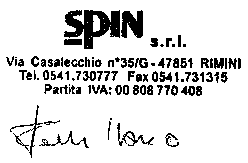  Rimini,________________                                                                                           Ing. Marco FocchiAi sensi della direttiva 2006/42/CE, la persona nominata a costituire il fascicolo tecnico, è:According to the directive 2006/42/CE, the appointed person to create the technical file is:Conformément à l’arreté 2006/42/CE, la persone désignée à la création du dossier technique est:Gemaß der Richtlinie 2006/42/CE, die Person ernannt, um die Unterlagen zu vertreten ist:De conformidad con la directiva 2006/42/CE, la persona nombrada para crear la carpeta técnica es:Mr. Focchi Marco  c/o SPIN s.r.l. Via Casalecchio 35/G 47924 Rimini (RN) ItalyProcedure di valutazione di conformità utilizzate per l’insieme Moduli B+C2 rilasciati da N.B. 1878 Vericert s.r.l. Via Cavina,19 Ravenna (Italy).Estremi attestato di conformità di Esame CE del Tipo: Mod.B  N.1878P30036G1B0116Estremi attestato di conformità al Tipo: Mod.C2 N.1878P30061G1C20319Assessment procedures of conformity, used for the assemblies Mod. B+C2, have been released by N.B 1878 Vericert s.r.l. Via Cavina,19  (). Details of the CE conformity declaration of Type: Mod.B  N. 1878P30036G1B0116Details of the conformity declaration to Type: Mod. C2 N.1878P30061G1C20319SPIN srl
Uffici e Stabilimento • Offices & Factory • Bureaux et Usine • Büro und Werk • Oficinas y Establecimiento47924 – RIMINI (RN) – ITALY – Via Casalecchio, 35/GDICHIARA il prodotto di nuova fabbricazione, descritto in appresso:
DECLARES the new manufactured product, hereby described:
DÉCLARE le produit de nouvelle fabrication, mentionné ci-dessous:
HIERMIT erklären wir, daß das unten beschriebene Produkt neuer Herstellung:
DECLARA el producto de nueva fabricación, aquí descrito:MODELLO • MODEL • MODÉL • MODELL • MODELO                                                                                                                                   CLEVER PLUS AUTOKELLY 1234 PRNMATRICOLA • SERIAL NUMBER • CODE • SERIENNUMMER • MATRÍCULA	____________________ANNO DI COSTRUZIONE • YEAR OF MANUFACTURE • ANNÉE DE CONSTRUCTION • HERSTELLUNGSJAHR • AÑO DE CONSTRUCCIÓN                                                                                                                                    ____________________CONFORME, ai requisiti minimi di sicurezza ed alle disposizioni delle Direttive CE:
CONFORMS, to the minimum safety requirements and to the provisions of the EC Regulation:
CONFORME, aux minimales conditions de sécurité et aux dispositions des Directives CE:
DEN folgenden Mindestsicherheitsanforderungen und gesetzlichen Vorschriften entspricht:
CONFORME, a los requisitos mínimos de seguridad y a las disposiciones de las Directivas CE:2006/42/CEdirettiva sicurezza macchine • machinery safety directive • directive de sÉcuritÉ machines • richtlinie zur maschinen • directiva máquinas2014/35/UEdirettiva bassa tensione e successive modificazioni • low voltage directive and subsequent amendments • directive du matÉriel Électrique destinÉ À Être employÉ dans certaines limites de tension • richtlinie zur angleichung der rechtsvorschriften der mitgliedstaaten betreffend elektrische betriebsmittel zur verwendung innerhalb bestimmter spannungsgrenzen • directiva sobre el material eléctrico destinado a utilizarse con determinados límites de tensión2014/30/UEdirettiva compatibilità elettromagnetica • electromagnetic compatibility directive • directive de compatibilitÉ Électromagnétique • richtlinie zur elektromagnetische verträglichkeit • directiva compatibilidad electromagnética2014/68/UEdirettiva attrezzature a pressione procedura di valutazione cat.III mod.B+C2 certificazione eseguita da n.b. 1878 vericert s.r.l. l’insieme è composto dalle attrezzature riportate nel foglio 2/2  • pressure equipment directive assessment procedure catIII mod.b+c2 certification carried out by n.b. 1878 vericert s.r.l. the equipment set is made up of the equipments listed in appendix 2/2 • directive concernant les équipements sous pression DIRECTIVE CONCERNANTE LES EQUIPEMENTS QUI TRAVAILLENT SOUS PRESSION PROCEDURE DE ÉVALUATION CAT. III MOD b+c2.  CERTIFICATION EFFECTUEE PAR N.B. 1878 VERICERT S.R.L. L’ENSEMBLE EST COMPOSE PAR LES EQUIPEMENTS MENTIONNES DANS LE FEUILLE 2/2 • richtlinie über druckgeräte richtlinie zur druck ausrustungen prozedur von abschatzung cat. III mod. b+c2 bescheinigung von n.b. 1878 vericert s.r.l. die gesamtheit besteht aus den ausrustungen wie im blatt 2/2 • directiva sobre equipos a presión procedimento de evacuacion cat. III  mod. b+c2 certification efectuada por n.b. 1878 vericert s.r.l. el consunto esta’ compuesto por los equipos contemplados en el documento 2/2.                                                                                                                                          Rimini,________________                                                                                           Ing. Marco FocchiAi sensi della direttiva 2006/42/CE, la persona nominata a costituire il fascicolo tecnico, è:According to the directive 2006/42/CE, the appointed person to create the technical file is:Conformément à l’arreté 2006/42/CE, la persone désignée à la création du dossier technique est:Gemaß der Richtlinie 2006/42/CE, die Person ernannt, um die Unterlagen zu vertreten ist:De conformidad con la directiva 2006/42/CE, la persona nombrada para crear la carpeta técnica es:Mr. Focchi Marco  c/o SPIN s.r.l. Via Casalecchio 35/G 47924 Rimini (RN) ItalyProcedure di valutazione di conformità utilizzate per l’insieme Moduli B+C2 rilasciati da N.B. 1878 Vericert s.r.l. Via Cavina,19 Ravenna (Italy).Estremi attestato di conformità di Esame CE del Tipo: Mod.B  N.1878P30036G1B0116Estremi attestato di conformità al Tipo: Mod.C2 N.1878P30061G1C20319Assessment procedures of conformity, used for the assemblies Mod. B+C2, have been released by N.B 1878 Vericert s.r.l. Via Cavina,19  (). Details of the CE conformity declaration of Type: Mod.B  N. 1878P30036G1B0116Details of the conformity declaration to Type: Mod. C2 N.1878P30061G1C203192	Garanzia	93	Avvertenze	94	Note Ambientali	95	Informazioni Generali	105.1	Scopo del Manuale	105.2	Norme di Sicurezza	106	Specifiche Tecniche	116.1	Caratteristiche Tecniche	116.2	Tastiera	116.3	Accessori in dotazione	117	Installazione e Dispositivi di Sicurezza	127.1	Raccomandazioni per l’integrità della macchina	127.2	Installazione	127.3	Preparazione della stazione	127.4	Lavorazioni eseguibili	127.5	Dispositivi di Sicurezza	128	Descrizione della Stazione	138.1	Sostituzione carta stampante	158.2	Messaggi su Display	159	Preparazione della Stazione	1610	Uso della Stazione	1710.1	Carica della Bombola interna	1710.2	Test delle Pressioni	1710.3	Ciclo Manuale	1810.3.1	Descrizione funzionamento menù “Manuale/Automatico”.	1910.4	Ciclo Automatico	2310.5	Banca Dati	2410.5.1	Personal DataBase	2610.6	Stampa (solo versione con stampante)	2610.6.1	Stampa Singolo	2610.6.2	Stampa Totali	2710.7	Utilità	2710.7.1	Lavaggio Interno	2710.7.2	Lavaggio ad Allagamento*	2810.7.3	Lavaggio a Ricircolo*	2810.7.4	Test Azoto*	2910.8	Setup	2910.8.1	Impostazioni Olio	2910.8.2	Software Update	2910.8.3	Impostazione Lunghezza Tubi	3010.8.4	Intestazione di Stampa	3010.8.5	Controllo Sensori	3010.8.6	User Management	3010.8.7	Collegamento Dati	3110.9	Setting	3210.9.1	Data/Ora	3210.9.2	Lingua	3210.9.3	Impostazioni Display	3210.9.4	Technical Service	3210.10	Blocca Stazione	3310.11	Info	3311	Manutenzione ordinaria	3411.1	Olio Pompa	3411.1.1	Rabbocco Olio	3411.1.2	Sostituzione Olio Pompa	3411.2	Sostituzione del filtro disidratatore	3512	Informazione sui RISCHI RESIDUI	35GaranziaLa macchina è coperta da garanzia per 12 mesi dalla data della consegna.Non sono coperti da garanzia il compressore e la pompa del vuoto qualora si accertasse aver funzionato con lubrificante inadatto o addirittura a secco.AvvertenzeQuesto simbolo viene utilizzato quando il non rispetto o l’errata interpretazione delle istruzioni per l’uso può portare danni alle persone.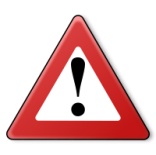 Ad integrazione di quanto specificato nel manuale, di seguito sono riportate ulteriori modalità di impiego della stazione:Accompagnare la stazione durante lo spostamento e frenarla durante l’utilizzo;Non esporre la stazione a temperatura ambiente > 45 °C; l’impiego in ambiente esterno deve essere limitato al tempo strettamente necessario all’esecuzione dell’operazione;Non utilizzare la stazione in presenza di atmosfera potenzialmente esplosiva;Utilizzare la stazione in ambienti protetti dalla pioggia.Note AmbientaliRUMORE	La Stazione presenta un valore di Lep,d inferiore a 70 db(A).Se posta in ambienti con valore di rumorosità superiore a 80 db(A), il datore di lavoro è tenuto ad informare e formare l’operatore sui rischi derivanti dalla esposizione al rumore ed a prendere gli opportuni provvedimenti in accordo con il medico competente.IMBALLO	Non gettare nella spazzatura eventuali parti di imballo, ma selezionarle a seconda del tipo di materiale (es. cartone, legno, materie plastiche, ecc.) e smaltirli in accordo alla normativa vigente locale e nazionale.FUORI SERVIZIO	Alla fine della vita della Macchina è necessario:Disattivare la Stazione, scollegandola dalla rete di alimentazione elettrica e tagliando il cavo di alimentazione;Smontare il Pannello Elettronico e la relativa scheda elettronicaSmontare i componenti e selezionarli per tipo.SMALTIMENTO	Alla fine della vita della Macchina è necessario smaltire i componenti, selezionati per tipo, in accordo alla normativa vigente locale e nazionale.In particolare, in merito ai componenti elettrici ed elettronici, denominati “Rifiuti di Apparecchiature Elettriche ed Elettroniche (RAEE) ai sensi del D.Lgs 49/2014 di attuazione della direttiva 2012/19/UE relativa alla riduzione di sostanze pericolose nelle apparecchiature elettriche ed elettroniche nonché allo smaltimento dei rifiuti, il Costruttore prescrive:Di non smaltire come rifiuto urbano e di effettuare la raccolta separata;Informarsi presso il distributore circa i punti di raccolta autorizzati al regolare smaltimento;Attenersi alle norme sulla corretta gestione dei rifiuti, per evitare potenziali effetti all’ambiente ed alla salute umana;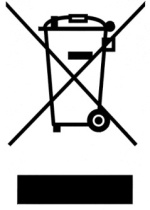 Il simbolo riportato a lato indica l’obbligo di effettuare la raccolta separata delle apparecchiature elettriche ed elettroniche al momento della rottamazione.Il distributore che non provvede ad organizzare il sistema di raccolta separata dei RAEE professionali è punito con la sanzione amministrativa da € 30.000,00 a € 100.000,00.RIMOZIONE DI RIFIUTI DI PILE E ACCUMULATORIAi sensi della Direttiva Europea 2006/66/CE si forniscono di seguito le istruzioni di rimozione della pila del tipo al litio CR2032 , contenuta nella stazione:Posizionare l’interruttore della stazione nella posizione off;Scollegare la stazione dalla rete di alimentazione elettrica;Smontare il pannello posteriore svitando le viti di fissaggio;Rimuovere la batteria circolare dalla scheda elettronica.Informazioni Generali Scopo del ManualeQuesto manuale è relativo all’uso e manutenzione della stazione di recupero, riciclo, vuoto e carica  CLEVER PLUS, ed intende fornire una guida all’uso completo della macchina e alle sue manutenzioni periodiche.E’ indispensabile per far funzionare correttamente questa macchina, leggere attentamente questo manuale. La macchina è dotata di dispositivi di protezione atti a prevenire danni all’operatore.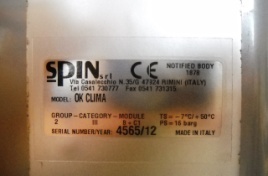 Il costruttore declina ogni responsabilità dall’uso improprio della macchina e dall’esclusione, da parte dell’utente, di questi dispositivi di sicurezza. Il manuale è parte integrante della macchina e deve sempre accompagnarlo, anche in caso di vendita.La macchina si identifica attraverso una targhetta che indica modello, anno di fabbricazione e numero di matricola. La targhetta è posizionata su un fianco della stazione (fig.1).attenzione: questa apparecchiatura è destinata esclusivamente a specialisti che devono conoscere i sistemi frigoriferi, i gas refrigeranti e gli eventuali danni che possono provocare le apparecchiature in pressione. la CLEVER PLUS è in grado di eseguire le fasi di recupero, riciclo, vuoto e carica su impianti di condizionamento auto e veicoli industriali contenenti refrigerante r134a oppure hfo1234yf (solo versione CLEVER PLUS hfo1234yf!!!). si declina ogni responsabilità circa l’uso improprio di altri refrigeranti. attenzione: La stazione a/c CLEVER PLUS R134a può essere utilizzata SOLO ed esclusivamente per R134a!La stazione a/c CLEVER PLUS HFO1234YF può essere utilizzata SOLO ed esclusivamente per HFO1234yf!Versione HFO1234YF: Attenzione, HFO1234YF è un gas infiammabile se sottoposto a determinate condizioni di temperatura e se saturo in ambiente. Per questo motivo la stazione CLEVER PLUS HFO1234YF è dotata di una ventola che si avvia immediatamente appena si posiziona l’interruttore generale della stazione su “on” permettendo l’eventuale evacuazione del gas. La stazione clima è dotata anche di uno speciale software che prevede un test automatico per il controllo delle perdite all’accensione. In presenza di perdite viene visualizzato un messaggio di allarme sul display. In tal caso spegnere la stazione clima e contattare il centro di assistenza tecnica.Norme di Sicurezzalavorando in presenza di refrigeranti è indispensabile usare guanti ed occhiali di protezione.operare possibilmente in ambienti ventilati per evitare possibili inalazioni di REFRIGERANTE.SE IL REFRIGERANTE VENISSE A CONTATTO ACCIDENTALMENTE CON LA PELLE PROCEDERE NEL SEGUENTE MODO: FAR SCONGELARE CON ACQUA LE ZONE INTERESSATETOGLIERE CON CAUTELA GLI INDUMENTI CONTAMINATICONSULTARE UN MEDICO.ATTENZIONE: GLI INDUMENTI POSSONO ADERIRE ALLA PELLE IN CASO DI USTIONI DA GELO; IN CASO DI CONTATTO ACCIDENTALE CON GLI OCCHI OPERARE NEL SEGUENTE MODO:LAVARE ABBONDANTEMENTE CON ACQUARICHIEDERE IMMEDIATAMENTE ASSISTENZA MEDICASE IL REFRIGERANTE VENISSE INGERITO ACCIDENTALMENTE OPERARE NEL SEGUENTE MODO:SCIACQUARE BENE LA BOCCA E BERE MOLTA ACQUARICHIEDERE ASSISTENZA MEDICA.Specifiche TecnicheCaratteristiche TecnicheTastieraAccessori in dotazionenro. 1 dosatore in plastica da 250gr per l’iniezione dell’olio fresco standard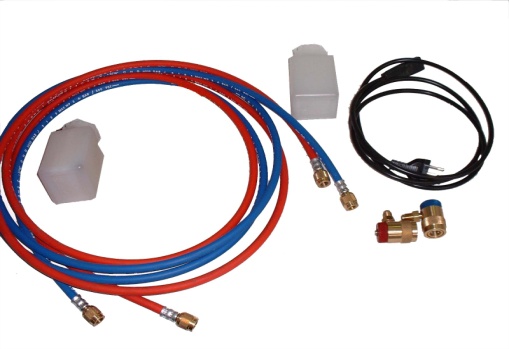 nro. 1 dosatore in plastica da 250gr per lo scarico dell’olio esaustonro. 1 dosatore in plastica da 250gr per l’iniezione dell’olio fresco ibridonro. 1 cavo di alimentazionenro. 1 raccordo rapido di bassa pressionenro. 1 raccordo rapido di alta pressionenro. 2 tubazioni (una di alta pressione e una di bassa pressione) della lunghezza di 3 metri Installazione e Dispositivi di SicurezzaRaccomandazioni per l’integrità della macchinaPrima di avviare la stazione controllare la presenza dell’olio nella pompa del vuoto. In mancanza di olio rabboccarne il livello che deve essere visibile nell’apposita ogiva. Usare esclusivamente olio minerale per pompe a vuoto tipo AV68 (Art. AV68I).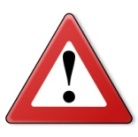 InstallazioneLa macchina deve essere trasportata e sollevata in posizione verticale; Inclinandola si può far fuoriuscire l’olio dalla pompa del vuoto e dal compressore. La macchina può essere movimentata solo su pavimenti in piano; non è indicato il suo uso su terreni sconnessi esterni all’officina.Preparazione della stazione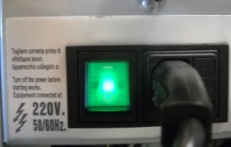 Prima di mettere in funzione la stazione accertarsi che la tensione di rete sia quella indicata sulla targhetta posta accanto alla presa di corrente laterale (fig 4).IMPORTANTE: La stazione deve essere collegata ad una presa elettrica protetta per i contatti indiretti nel rispetto delle norme in vigore nel paese di impiegoSi consiglia di attenersi scrupolosamente alle norme di sicurezza precedentemente prescritte a salvaguardia del personale preposto all’utilizzo di sistemi per il trattamento dei refrigeranti in pressioneLavorazioni eseguibiliLa CLEVER PLUS PRN è in grado di eseguire le fasi di recupero, riciclo, vuoto e carica su impianti di condizionamento auto e veicoli industriali contenenti refrigerante R134A. La CLEVER PLUS 1234 PRN è in grado di eseguire le fasi di recupero, riciclo, vuoto e carica su impianti di condizionamento auto e veicoli industriali contenenti refrigerante HFO1234YF.Si declina ogni responsabilità circa l’uso improprio di altri refrigeranti.Dispositivi di SicurezzaValvola di sicurezza tarata a 16 bar per la bombola internaStop automatico del compressore in caso di sovrapressione (>15bar)Protezione termica del compressore contro sovraccarichi (interna al compressore)Allarmi elettronici per il riempimento oltre l’80% della capacità e minima quantità di gas necessaria per eseguire le ricariche (< 1Kg )Allarme di errata manovra nel caso si tenti di effettuare un vuoto con l’impianto in pressioneSpia livello olio pompaSensore elettronico di pressione per spegnimento compressore recupero e  controllo automatico delle perditeElettrovalvole per automatismo completo delle funzioniScheda display grafica con protezione elettronica Fusibile di protezione su modulo accensioneDescrizione della StazioneCon riferimento alle figure successive.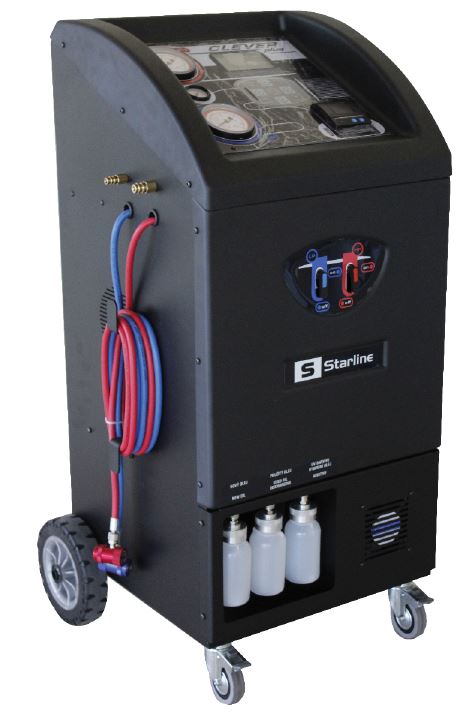 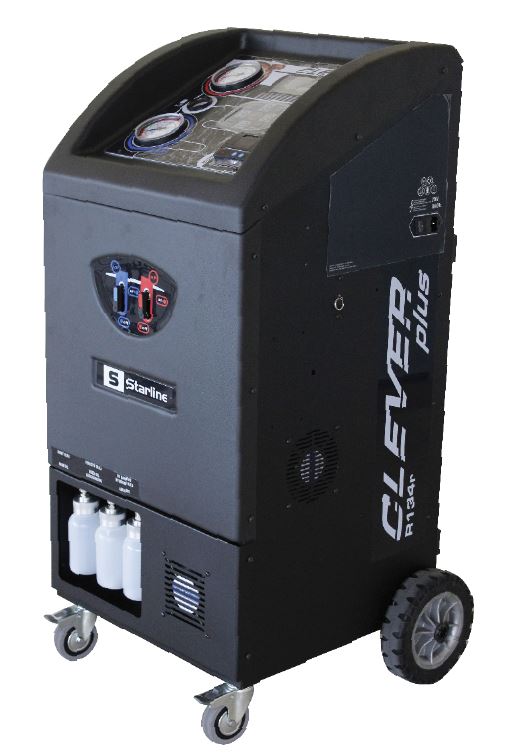 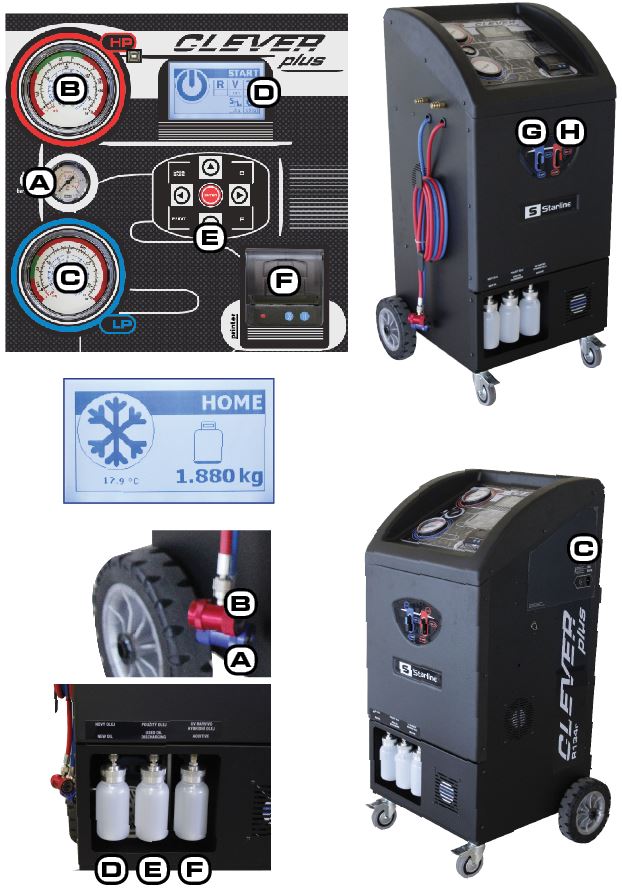 Sostituzione carta stampante 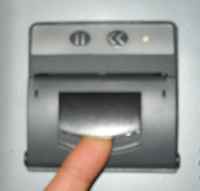 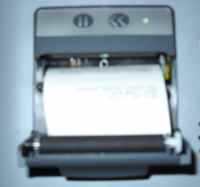 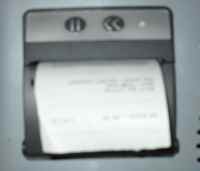 Seguire la procedura come nelle immagini sopra illustrate.Messaggi su DisplayTutte le segnalazioni avvengono con dei messaggi sul display LCD.All’accensione il display visualizza la quantità di refrigerantedisponibile nella bombola interna e la temperatura ambiente. Se si presenta una anomalia durante lo svolgimento delle fasi, sul display verrà visualizzato un messaggio di allarme o errore.Preparazione della StazionePer la preparazione della stazione fare riferimento alle figure del Capitolo 8.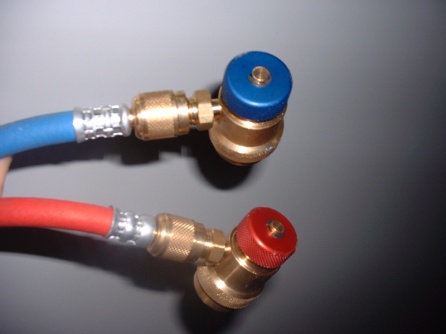 Chiudere i rubinetti di bassa e alta pressione – fig. 6g-hAvvitare i raccordi rapidi ai tubi (blu = bassa pressione – rosso = alta pressione) – fig. 9aInserire la spina della corrente elettrica e premere l’interruttore generale (fig. 7-c) per l’accensione della stazione.Leggere sul display la quantità di refrigerantedisponibile nella bombola interna.Riempire i contenitori dell’olio fresco (Ha-Hb) con l’apposito olio specifico (standard e ibrido) per refrigerazione (opzionale).Collegamento raccordi rapidi alla vettura.Per collegare i raccordi rapidi alla vettura svitare il pomellino del raccordo in senso antiorario (rubinetto chiuso), tirare su la ghiera, inserirlo nel raccordo del sistema AC, rilasciare la ghiera. Assicurarsi che il raccordo si ben inserito. Avvitare il pomellino in senso orario per aprire il raccordo (passaggio del gas)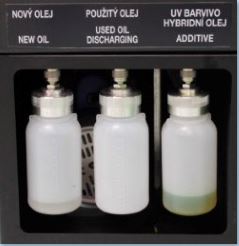 Uso della StazioneCarica della Bombola internaLa quantità di refrigerante presente nella bombola interna è stata immessa per eseguire il collaudo e il controllo della stazione, pertanto all’accensione è necessario caricare del gas usando una bombola esterna.Quantità totale consigliata 3-4 Kg di gas.Per ricaricare la bombola interna della CLEVER PLUS collegare il tubo rosso di alta pressione ad una bombola esterna (lato liquido!). Aprire il rubinetto della bombola. Aprire il rubinetto di alta pressione.Utilizzare i tasti  freccia destra/sinistra per spostarsi all’interno del menù e selezionare la voce “Carica Bombola”;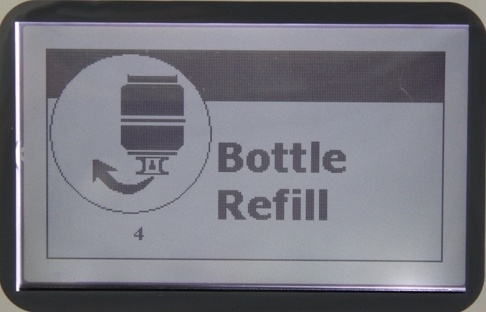 Confermando la scelta con “Enter” il display visualizzerà la quantità di gas presente in memoria;Con i tasti freccia su/giù programmare la quantità di gas che si intende caricare. Sarà possibile programmare una quantità di gas, ma non superare l’80% della capacità massima della bombola;Confermare con “Enter” per avviare la carica della bombola;Il display mostrerà: quantità di gas recuperata e quella totale presente in bombola.Al raggiungimento della quantità programmata, sul display apparirà un messaggio di avviso che indicherà di chiudere il rubinetto della bombola esterna e di confermare con il tasto “Enter”.In questo modo verrà recuperato il gas residuo presente nei tubi e nel circuito della stazione AC.NB: se non viene raggiunta la quantità programmata il display mostrerà il messaggio “la bombola esterna è vuota”.La bombola interna è dotata di una valvola di sicurezza meccanica che si apre automaticamente quando la pressione supera i 16 bar. una seconda valvola è localizzata sulla bombola interna.Test delle Pressioni Per effettuare il test delle pressioni dell’impianto AC, avviare il motore del veicolo e inserire l’aria condizionata; I due rubinetti di alta e bassa pressione devono essere chiusi.Collegare i tubi di alta e bassa pressione alla vettura.Mettere in moto la vettura ad un regime di 1500 giri/min.Inserire l’impianto A/C.Controllare le pressioni sui manometri analogici esterni (fig. 6 b  e fig. 6 c) riferendosi alla tabella seguente: NB: i valori delle pressioni nella tabella sono indicativi e possono cambiare a seconda del sistema AC del veicolo. ATTENZIONE: l’operazione deve essere effettuata a veicolo in moto e con aria condizionata inserita.Per aggiungere gas al sistema AC programmare la quantità di gas in modalità manuale (funzione Carica Gas vedi par.10.3.1) e aprire il solo rubinetto di bassa pressione (LP) Per togliere gas dal sistema AC, aprire il solo rubinetto di alta pressione (HP) ed effettuare un recupero (funzione Recupero vedi par. 10.3.1).NB: Non aprire mai contemporaneamente i due rubinetti (LP e HP), durante il test delle pressioni!A fine test, scollegare i raccordi dal sistema AC, aprire i rubinetti della stazione ed effettuare il recupero del gas (funzione Recupero vedi par. 10.3.1).Ciclo ManualeUtilizzare i tasti freccia destra/sinistra per spostarsi all’interno del menù e selezionare la voce “Manuale/Automatico”;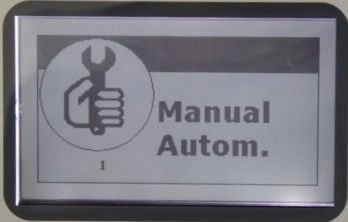 Confermare la scelta con il tasto “Enter”Nel caso la stazione sia predisposta per impianti Standard e impianti Ibridi il display visualizzerà la scelta del tipo di impianto Standard /Ibrido. Selezionare con i tasti su/giù il tipo di impianto che si desidera e confermare con il tasto “Enter”Lavaggio Interno per la selezione del tipo di impiantoNB: se si seleziona un impianto diverso dall’ultimo selezionato verrà eseguito un lavaggio.ATTENZIONE! Prima di selezionare il tipo di impianto assicurarsi che i due raccordi rapidi di alta e bassa pressione presenti alle estremità dei tubi non siano collegati alla vettura.NON ESEGUIRE MAI LAVAGGIO CON RACCORDI COLLEGATI ALLA VETTURA.ATTENDERE la fine del lavaggio prima di procedere. L’operazione di lavaggio terminerà con la visualizzazione di un messaggio dopo lo scarico dell’olio.ATTENZIONE! Se viene interrotto il ciclo di lavaggio verrà richiesto ogni volta di avviare il lavaggio, anche selezionando lo stesso tipo di impianto.Fase Operativa del ciclo manualeAll’interno del menù selezionare il tipo di operazione tra quelle elencati:Recupero (R)Vuoto (V)Test del Vuoto (T)Iniezione Olio (Smix – Hmix)(standard o ibrido a seconda del tipo di impianto)Carica Gas (C) Utilizzare i tasti freccia destra/sinistra per spostarsi all’interno del menù e selezionare le varie fasi.Utilizzare i tasti freccia su/giù per modificare i dati della fase selezionata.Premere il tasto “Enter” per avviare l’operazione.NB: per effettuare l’iniezione dell’olio (standard o ibrido) o la carica del gas, l’impianto deve essere sotto vuoto (effettuare prima il vuoto).Descrizione funzionamento menù “Manuale/Automatico”.Funzione recupero: Utilizzare i tasti freccia destra/sinistra per spostarsi all’interno del menù e selezionare l’icona “R” recupero gas;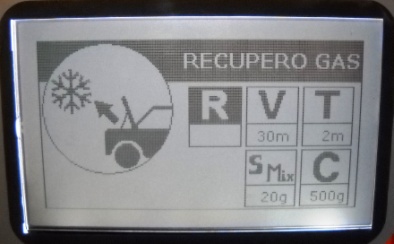 Aprire i rubinetti di Alta e Bassa pressione.Confermare con “Enter” per recuperare il refrigerantedal sistema AC.La stazione proverà ad effettuare un recupero. NB: quando la pressione sui manometri LP e HP è inferiore a 0 bar (assenza di pressione) verrà eseguito lo scarico dell’olioIl recupero terminerà automaticamente quando il sistema AC non conterrà più gas (pressione < 0,2bar). Si potrà interrompere la fase di recupero in qualsiasi momento premendo il tasto “C”. A fine recupero la stazione passerà automaticamente nella fase scarico olio (la pompa del vuoto viene attivata durante lo scarico dell’olio);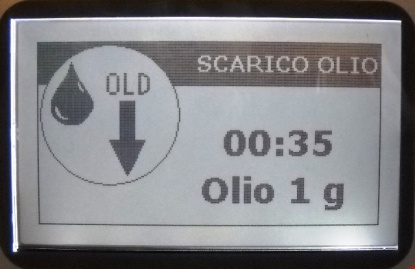 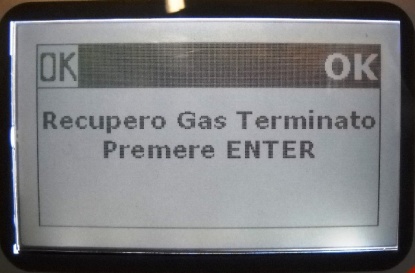 Se durante lo scarico dell’olio si verifica un incremento di pressione, viene attivata automaticamente la fase di recuperoNota: La macchina è dotata di un dispositivo di sicurezza che controlla la quantità di gas presente nella bombola interna; se si tenta di effettuare un recupero con la bombola riempita oltre la soglia d’allarme (>80%) sul display apparirà un messaggio di bombola piena. In tal caso è necessario scaricare il gas in eccesso in una bombola esterna ricaricabile.Funzione vuoto:Utilizzare i tasti freccia destra/sinistra per spostarsi all’interno del menù e selezionare l’icona “V” Vuoto;Utilizzare i tasti su/giù per programmare il tempo di vuoto desiderato (il tempo consigliato è di 20 minuti minimo). Aprire i rubinetti di Alta e Bassa pressionePer confermare il tempo programmato e iniziare la fase di vuoto premere il tasto “Enter”.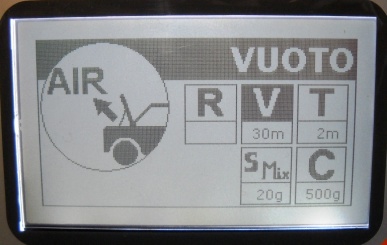 NB: durante il vuoto premendo i tasti freccia su/giù è possibile modificare il tempo di vuoto (durata dell’operazione).NB: se si tenta di effettuare il vuoto con impianto in pressione (>0,2bar) verrà visualizzato il messaggio “attenzione impianto in pressione”. In tal caso occorre effettuare prima un recupero.NB: se durante la fase di vuoto si verifica un incremento di pressione, verrà visualizzato il messaggio “attenzione impianto in pressione”. In tal caso occorre effettuare prima un recupero.NOTA: dopo il vuoto verrà eseguito il “test del vuoto” se programmato con valore diverso da 0 nel parametro test vuoto. Funzione test vuoto:Utilizzare i tasti freccia destra/sinistra per spostarsi all’interno del menù e selezionare l’icona “T” Test del Vuoto;Utilizzare i tasti su/giù per programmare il tempo di vuoto desiderato (il tempo consigliato è di 2 minuti). Per confermare il tempo programmato e iniziare la fase di test del vuoto premere il tasto “Enter”.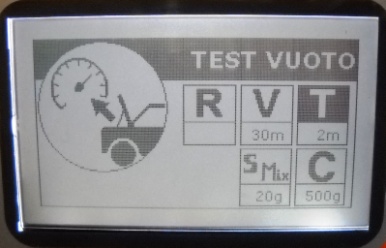 Se viene programmato un test del vuoto (> 0), al termine della fase di vuoto verrà eseguito automaticamente il test del vuoto con la durata programmata. Trascorso il tempo programmato, se non verranno rilevate perdite nel circuito AC il display visualizzerà il messaggio “Vuoto e test vuoto terminato premere Enter”Se verranno rilevate perdite nell’impianto, sul display apparirà il messaggio “Perdita impianto”.In tal caso si dovrà ricercare l’eventuale perdita con l’ausilio della lampada cercafughe o del cercafugheelettronico (accessori a richiesta). Funzione carica olio: Utilizzare i tasti freccia destra/sinistra per spostarsi all’interno del menù e selezionare l’icona Carica Olio (Smix/Hmix) a seconda del tipo di impianto scelto: Smix per impianti standard e Hmix per impianti Ibridi.Utilizzare i tasti su/giù per programmare la quantità di olio da caricare.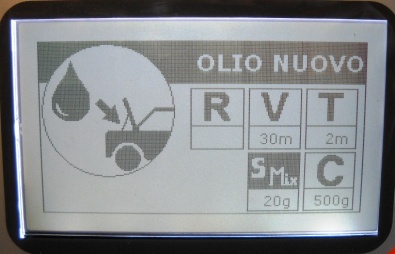 Aprire i rubinetti di Alta e Bassa pressione.Premere il tasto “Enter” per avviare la carica dell’olio.NB: Per effettuare l’iniezione dell’olio, l’impianto dovrà essere sotto vuoto (effettuare prima il vuoto del sistema AC). Con impianto in pressione verrà visualizzato il messaggio di errore “impianto in pressione”; NOTA per il CICLO AUTOMATICO: selezionando “A” utilizzando il tasto freccia giù (sotto il valore zero) verrà caricata la stessa quantità di olio scaricato durante l’operazione “Recupero”NB: selezionando “A” nel ciclo manuale non verrà caricato olioFunzione carica olio per impianti ibridiDal menù principale selezionare Manuale/Automatico e premere il tasto “Enter”.Verrà richiesto di selezionare il tipo di impianto ibrido/standard. Utilizzare i tasti freccia su/giù e confermare con il tasto “Enter”.ATTENZIONE: effettuare questa operazione con i raccordi rapidi chiusi.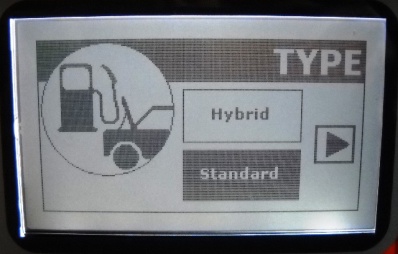 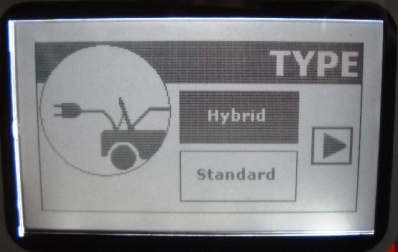 Se viene selezionato un tipo di impianto diverso da quello impostato precedentemente, verrà effettuato un lavaggio della stazione. Da display verrà richiesto il tempo di lavaggio della stazioneNB: Utilizzando olio PAG nelle vetture ibride o elettriche si rischia di danneggiare il compressore della vetturaNB: Se si desidera inserire additivo nella vettura miscelare preventivamente con olio nella apposita tanichetta.NB: Eseguire sempre la fase di lavaggio per evitare contaminazione di oliiSe la fase di lavaggio viene interrotta verrà richiesto nuovamente ad ogni selezione di effettuare il lavaggioLa fase di lavaggio è conclusa quando sarà terminato lo scarico olio.Una volta terminato lo scarico si entrerà nella pagina “Manuale/Automatico”Utilizzare i tasti freccia destra/sinistra per spostarsi all’interno del menù e selezionare l’icona Carica Olio (Hmix).Utilizzare i tasti su/giù per programmare la quantità di olio da caricare.Aprire i rubinetti di Alta e Bassa pressione.Premere il tasto “Enter” per avviare la carica dell’olio.NB: Per effettuare l’iniezione dell’olio, l’impianto dovrà essere sotto vuoto (effettuare prima il vuoto del sistema AC). Con impianto in pressione verrà visualizzato il messaggio di errore “impianto in pressione”; NOTA per il CICLO AUTOMATICO: selezionando “A” utilizzando il tasto freccia giù (sotto il valore zero) verrà caricata la stessa quantità di olio scaricato durante l’operazione “Recupero”NB: selezionando “A” nel ciclo manuale non verrà caricato olioFunzione carica gas: Assicurarsi che nella bombola interna ci sia una quantità sufficiente di gas prima di procedere.Utilizzare i tasti freccia destra/sinistra per spostarsi all’interno del menù e selezionare l’icona “C” Carica Gas;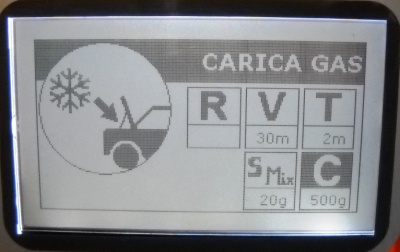 Utilizzare i tasti freccia su/giù per programmare la quantità di gas da caricare nel sistema AC.Aprire i rubinetti di Alta e Bassa pressione.Premere il tasto “Enter” per avviare l’operazione.A fine carica il display visualizzerà il messaggio “Fase di carica terminata Premere Enter”.NB:	se non si riesce a completare la carica (pressione bombola <= alla pressione dell’impianto AC) 	chiudere il rubinetto di alta pressione e avviare la vettura con clima inserito. Verrà aspirata la 	restante parte di gas.Stampa delle singole fasi (solo versione con stampante)Alla fine di ogni fase sarà possibile effettuare la stampa dell’operazione premendo il tasto “Print”. Il display visualizzerà il messaggio “Stampa Singolo”Premere il tasto “Enter” per avviare l’operazione.NB: non tirare la carta durante la stampaCiclo AutomaticoAssicurarsi che nella bombola interna ci sia una quantità sufficiente di gas prima di procedere.Se la quantità di gas presente nella bombola interna prima di iniziare la fase di carica risulterà inferiore a 1 Kg, il display visualizzerà il messaggio “gas insufficiente”.Utilizzare i tasti freccia destra/sinistra per spostarsi all’interno del menù e selezionare la voce “Manuale/Automatico”;Confermare la scelta con il tasto “Enter” 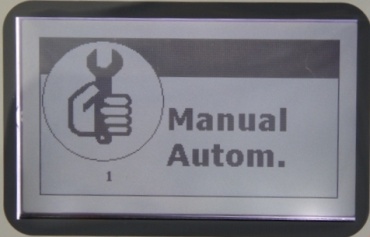 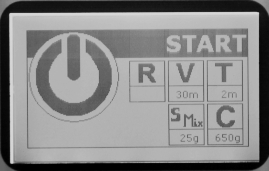 Il display visualizzerà la scelta Standard /Ibrido, selezionare con i tasti su/giù il tipo di impianto che si desidera e confermare con “Enter”;NB: se si seleziona un impianto diverso dall’ultimo selezionato verrà eseguito un lavaggio.ATTENZIONE! Prima di selezionare il tipo di impianto assicurarsi che i due raccordi rapidi di alta e bassa pressione presenti alle estremità dei tubi non siano collegati alla vetturaNON ESEGUIRE MAI LAVAGGIO CON RACCORDI COLLEGATI ALLA VETTURA.ATTENDERE la fine del lavaggio prima di procedere. L’operazione di lavaggio terminerà con la visualizzazione di un messaggio dopo lo scarico dell’olio.ATTENZIONE! se viene interrotto il ciclo di lavaggio verrà richiesto ogni volta di avviare il lavaggio, anche selezionando lo stesso tipo di impianto.Utilizzare freccia destra/sinistra per spostarsi nelle varie funzioni. Utilizzare su/giù per programmare i dati come descritto nel paragrafo 10.3.1	“Descrizione funzionamento menù “Manuale/Automatico”.”NB: è possibile programmare in automatico l’olio come segue: 1) programmando quantità desiderata; 2) caricando la stessa quantità di olio scaricato dopo la fase di Recupero. Per impostare questa opzione occorre selezionare “A” utilizzando il tasto freccia giù (al di sotto del valore zero verrà visualizzata la “A”).Dopo aver modificato i parametri, spostarsi con i tasti freccia finchè non compare la scritta “START”, aprire i rubinetti di Alta e Bassa pressione e confermare con “Enter”.Verrà eseguito automaticamente tutto il ciclo.Per la fase di recupero il ciclo automatico prevede n.2 recuperi con pausa di 2 min in stand-by.A ciclo ultimato il display visualizza il messaggio “Ciclo Automatico terminato Premere ENTER”, Se si desidera recuperare il gas presente nei tubi della CLEVER PLUS, rimuovere i raccordi rapidi dal sistema AC e selezionare Recupero (vedi paragrafo 10.3.1 funzione recupero manuale).Alla fine del ciclo sarà possibile effettuare la stampa delle operazioni premendo il tasto “Print” (solo versione con stampante). Il display visualizzerà il messaggio “Stampa Singolo”. Premere il tasto “Enter” per avviare l’operazione.NB: non tirare la carta durante la stampaSe verranno rilevate perdite nell’impianto, sul display apparirà il messaggio “Perdita impianto” (solo se precedentemente programmato il test perdite), in tal caso si dovrà ricercare l’eventuale perdita con l’ausilio della lampada cercafughe o del cercafughe elettronico (accessori a richiesta).NB: Se il parametro di una funzione è posto a zero quella funzione non viene eseguita.NB: Se la quantità di gas presente nella bombola interna prima di iniziare la fase di carica risulterà inferiore a 1Kg, il display visualizzerà il messaggio “gas insufficiente”. Effettuare una carica della bombola interna.
Banca DatiAssicurarsi che nella bombola interna ci sia una quantità sufficiente di gas prima di procedere. Se la quantità di gas presente nella bombola interna prima di iniziare la fase di carica risulterà inferiore a 1 Kg, il display visualizzerà il messaggio “gas insufficiente”. Effettuare una carica della bombola interna (Paragrafo Carica Bombola Interna)Dalla pagina principale utilizzare i tasti freccia destra/sinistra per spostarsi all’interno del menù e selezionare l’icona “Data Base”;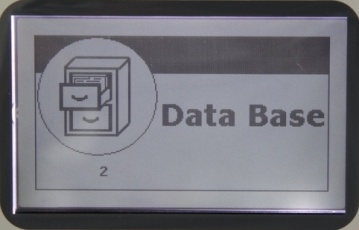 Premere il tasto “Enter” per entrare nel menu Data Base.NB: È possibile utilizzare il tasto “Data Base” sulla tastiera per accedere direttamente al menù Data BaseUsare i tasti freccia destra/sinistra per cercare la categoria desiderata (AUTO/ CAMION/ MEZZI AGRICOLI/ PERSONAL DATABASE) confermare con il tasto “Enter”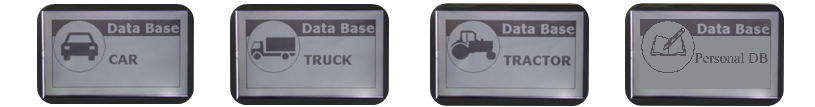 Usare i tasti freccia destra/sinistra per cercare la marca desiderata confermandone la scelta con il tasto “Enter”Selezionare il veicolo desiderato confermando con il tasto “Enter”Usare i tasti freccia destra/sinistra per cercare la versione del modello selezionato. Sul display verranno visualizzati il modello del veicolo, il tipo di gas utilizzato e la quantità di gas contenuta nell’impianto.Premendo il tasto “Enter”, verranno visualizzati i parametri del veicolo scelto. Selezionare il tipo di impianto standard/ibrido in base ai dati del veicolo.NB: se si seleziona un impianto diverso dall’ultimo selezionato verrà eseguito un lavaggio.ATTENZIONE! Prima di selezionare il tipo di impianto assicurarsi che i due raccordi rapidi di alta e bassa pressione presenti alle estremità dei tubi non siano collegati alla vetturaNON ESEGUIRE MAI LAVAGGIO CON RACCORDI COLLEGATI ALLA VETTURA.ATTENDERE la fine del lavaggio prima di procedere. L’operazione di lavaggio terminerà con la visualizzazione di un messaggio dopo lo scarico dell’olio.ATTENZIONE! se viene interrotto il ciclo di lavaggio verrà richiesto ogni volta di avviare il lavaggio, anche selezionando lo stesso tipo di impianto.Selezionare “avvio” per eseguire tutto il ciclo in automatico.Se si desidera modificare “temporaneamente” i parametri visualizzati o effettuare singolarmente le varie funzioni (Recupero (R), Vuoto (V), Test del Vuoto (T), Iniezione Olio (standard/ibrido), Carica Gas (C)) seguire le indicazioni riportate nei cap. “Manuale/Automatico”Personal DataBaseMemorizzazione dei parametriIl DataBase personale può contenere fino a 100 posizioni.Per memorizzare i dati occorre entrare nel menu DataBase e scegliere la categoria Personal DB.Selezionare la posizione su cui si desidera memorizzare i dati.Apparirà la seguente schermata: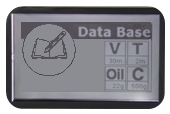 Impostare i parametri delle funzioni Vuoto (minuti), Test del Vuoto (minuti), Carica Olio (grammi), Carica Gas (grammi). Premere il tasto “C” per memorizzare i dati impostati.Utilizzazione dei dati memorizzatiPer utilizzare i dati memorizzati occorre entrare nel menu DataBase e scegliere la categoria Personal DB.Selezionare la posizione su cui sono già stati memorizzati i dati.Apparirà la seguente schermata con i dati salvati in precedenza:Premere il tasto “Enter” per passare alla schermata Manuale/Automatico, da cui sarà possibile avviare il ciclo in automatico o le singole funzioni in manuale.Stampa (solo versione con stampante)Stampa SingoloLa funzione Stampa permette di stampare l’ultima operazione effettuata. Per accedere a questa funzione selezionare “stampa” dal menù principale e confermare con il tasto “Enter” o premere il tasto “Print” sulla tastiera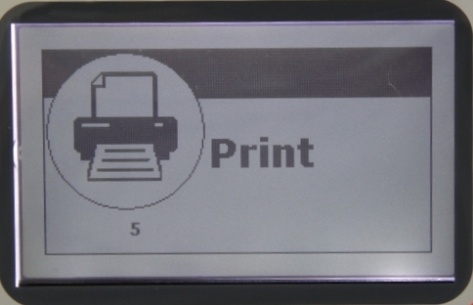 A seconda dell’ultima operazione effettuata può essere eseguita:1) Stampa dell’ultima operazione effettuata (da ciclo manuale)2) Stampa con possibilità di inserire targa veicolo, marca e chilometri (da ciclo automatico)3) Stampa con visualizzazione automatica della vettura (effettuata da Data Base) targa e chilometriStampa TotaliPer accedere alla funzione stampa Totali selezionare “stampa” dal menù principale e confermare con ”Enter”. Utilizzare il tasto freccia destra/sinistra per accedere al menù “stampa totali”. È possibile avere i report del gas e dell’olio del periodo desiderato e dello User desiderato. UtilitàNel menù “Utilità” troviamo le seguenti funzioni: LAVAGGIO INTERNOLAVAGGIO AD ALLAGAMENTO *LAVAGGIO A RICIRCOLO*TEST AZOTO**NB: le funzioni contrassegnate con l’asterisco possono essere utilizzate solo con speciali accessori disponibili a richiesta.Contattare il proprio rivenditore di fiducia per conoscere i prezzi e la disponibilità dei kit.Lavaggio InternoSelezionare l’icona Lvaggio Interno e confermare con il tasto “Enter”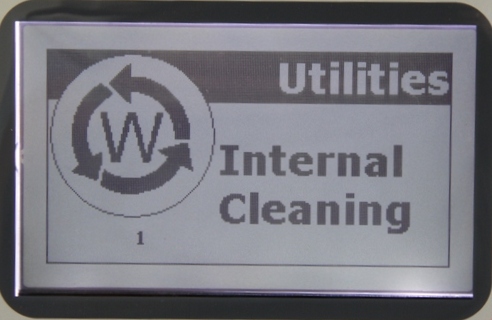 Programmare il tempo di lavaggio desideratoAprire i rubinetti di alta e bassa pressione.Premendo il tasto “Enter” verrà eseguito lavaggio e pulizia del gas all’interno della stazioneTrascorso il tempo programmato la stazione passerà allo scarico automatico dell’olioLa stazione è in grado di effettuare un’autopulizia del circuito interno. La funzione lavaggio interno è ideale anche per il trattamento del gas contenuto nella bombola interna.Il lavaggio terminerà automaticamente dopo il tempo programmato.ATTENZIONE per poter eseguire un lavaggio è necessario avere una quantità di gas in bombola non inferiore a 4KgATTENZIONE: non effettuare il lavaggio con i raccordi rapidi collegati alla vetturaLavaggio ad Allagamento*Attenzione:Per poter effettuare il lavaggio ad allagamento dell’impianto AC è necessario richiedere l’apposito kit 01.000.96 presso il Vs distributore.Con il Kit di lavaggio Spin è possibile effettuare il lavaggio dei sistemi AC senza smontare alcun particolare dall’impianto o con compressore smontato.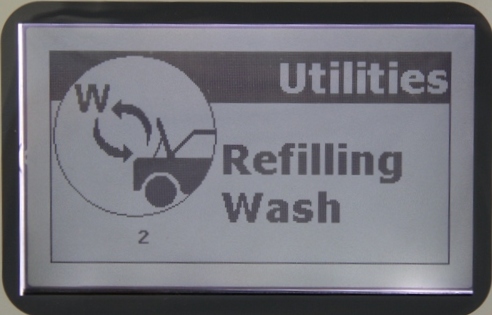 Confermare con il tasto “Enter”Programmare tempo di vuoto desiderato (consigliato almeno 5 min)Confermare con il tasto “Enter”A fine lavaggio è possibile effettuare la stampa dell’operazione effettuata.NB: Istruzioni d’uso presenti nel kitATTENZIONE per poter eseguire un lavaggio è necessario avere una quantità di gas in bombola non inferiore a 4KgLavaggio a Ricircolo*Attenzione:Il lavaggio a ricircolo prevede l’uso di un apposito kit disponibile a richiesta.Con il lavaggio a ricircolo è necessario utilizzare degli appositi adattatori da inserire nel circuito al posto della valvola di espansione.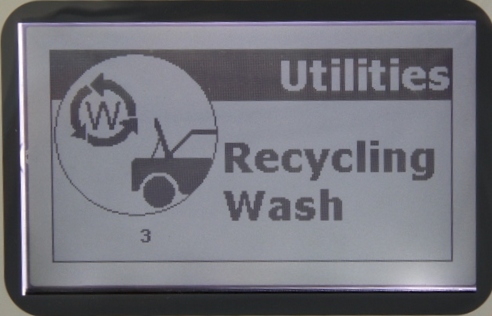 Confermare con il tasto “Enter”Programmare tempo di vuoto desiderato (consigliato almeno 5 min)Aprire i rubinetti di Alta e Bassa pressione. Confermare con il tasto “Enter”Effettua una carica a bassa pressioneA fine lavaggio è possibile effettuare la stampa dell’operazione effettuata.NB: Istruzioni d’uso presenti nel kitATTENZIONE per poter eseguire un lavaggio è necessario avere una quantità di gas in bombola non inferiore a 4KgTest Azoto*Il test azoto permette di controllare la tenuta dell’impianto AC in pressione.Per poter eseguire il test è necessario richiedere l’apposito kit presso il Vs distributore di fiducia.NB: Istruzioni d’uso presenti nel kitIl Test Azoto viene effettuato sul tubo di bassa pressione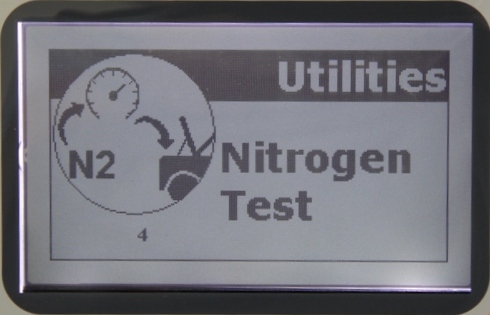 SetupIl menù Setup permette di variare alcune impostazioni della “CLEVER PLUS”.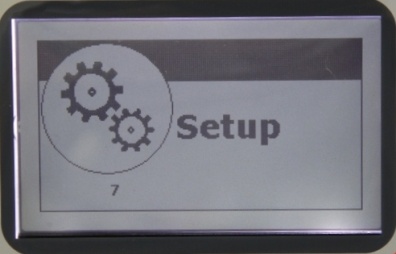 Impostazioni Olio	Questa funzione non è attiva nelle stazioni che hanno la bilancia dell’olio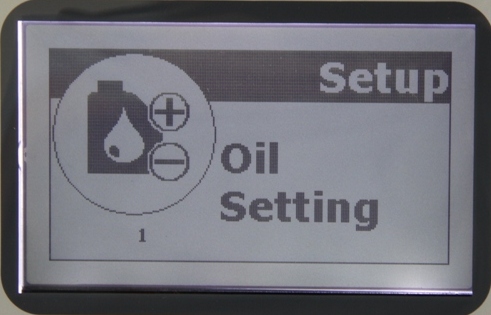 Software UpdateQuesta funzione permette di aggiornare il software e il Data Base della stazione AC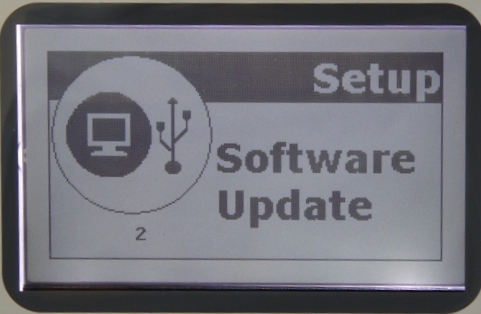 Impostazione Lunghezza TubiUtilizzare i tasti freccia su/giù per programmare la lunghezza dei tubi. La stazione effettuerà la compensazione automatica della quantità di gas contenuta nei tubi durante la fase di carica.Premere “Enter” per confermare.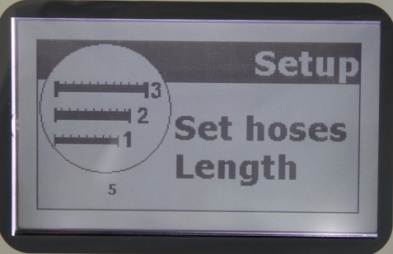 Intestazione di StampaUtilizzare questa funzione per impostare l’intestazione della stampa. Sono disponibili n. 10 righe da 21 caratteri. Utilizzare i tasti freccia destra/sinistra per spostasi nella griglia. Tenendo premuto il tasto “F” e tenendo premuto un tasto freccia destra/sinistra è possibile spostarsi in verticale nella griglia.Utilizzare i tasti freccia su/giù per selezionare il caratterePremere il tasto “Enter” per confermare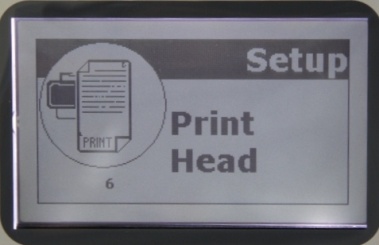 Controllo SensoriUtilizzare questa funzione per controllo stato macchina (per Service)User ManagementUtilizzare questa funzione per modificare user e password. Sono disponibili 10 account utente.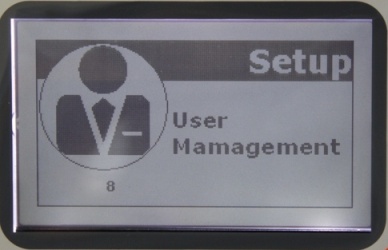 Una volta entrati nel menù “User Management” verranno visualizzati lo user (00; 01; 02;…;10) e relativa passwordL’amministratore è lo user “00” la password di default è “0000”NB: Solo l’amministratore potrà inserire e modificare le password degli altri userLe password di default sono:	Modifica password per l’user amministratore “00”Selezionare User “00” Spostarsi con i tasti freccia su “password“Confermare con “Enter”Inserire nuova password e vecchia passwordConfermare con “Enter”Modifica password per gli altri user (00 – 10)Solamente accedendo come user amministratore “00” sarà permesso modificare le password degli altri utenti.Accedere nell’apposita paginaInserire il numero user “XX”Abilitarlo con on/offInserire nuova passwordInserire nell’apposito riquadro la vecchia password.NB: Non è possibile utilizzare la stessa password per più utentiNB: Qualora l’attivazione degli utenti sia stata fatta senza password, i campi password non sono accessibili e ci si limita a scegliere il numero dell’utente. Selezionare ON per attivare l’utente oppure OFF per disattivare l’utente.Contattare il proprio distributore di fiducia per attivare il servizio password.Collegamento DatiServe per trasferire il report del gas al PC con l’ausilio di un apposito programma SettingIl menù Setting permette di variare alcune impostazioni della “CLEVER PLUS”.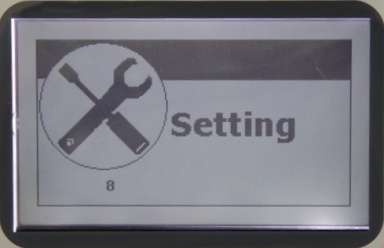 Data/OraConfermando la scelta con il tasto “Enter” è possibile modificare la data e l’ora. Utilizzare i tasti freccia per cambiare i dati evidenziati e il tasto “Enter” per confermare. Confermando i minuti si esce dalla fase di regolazione data/orologio.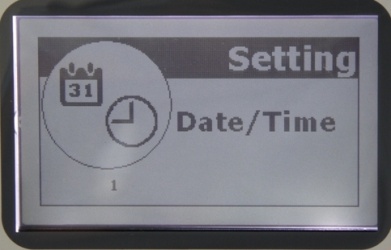  LinguaUtilizzare questa funzione per selezionare la lingua desiderata. Impostazioni DisplayConsente di regolare il contrasto del display. Usare i tasti freccia per modificare i valori visualizzati. Usare il tasto “Enter” per confermare. 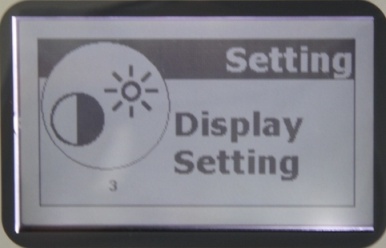 Technical ServiceRiservato all’assistenza tecnica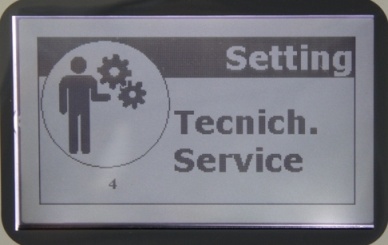 Blocca StazioneDisattivato di Default, per abilitarlo chiedere informazioni presso il Vs distributore di fiducia. 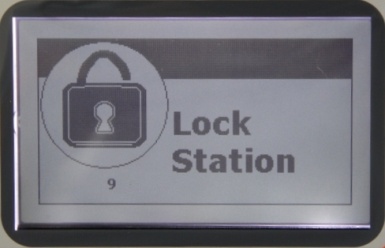 InfoNel menù Info è possibile trovare una serie di informazioni utili sulla CLEVER PLUS. Confermando con il tasto “Enter” verrà visualizzata una pagina che riporterà i seguenti dati:Configurazione - Versione FW - Capacità bombola interna - Data del Service Premendo il tasto freccia “destra” verrà visualizzata l’ultima operazione effettuata:Data e Ora – esito della funzione – dettagli della funzione.Premendo nuovamente il tasto freccia “destra” verrà visualizzato il report del gas: Data e Ora - Totale Gas Recuperato – Totale Gas Caricato – Totale Olio Standard caricato – Totale Olio ibrido caricato – Totale Additivo caricato – Totale Olio scaricato – Tempo totale di lavoro della pompa del vuoto.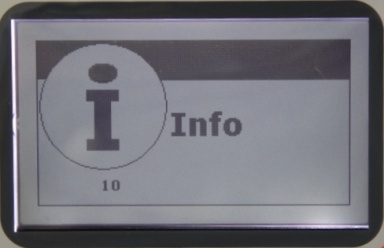 Manutenzione ordinariaper mantenere la stazione in piena efficienza, è necessario effettuare la manutenzione periodica.la mancanza di manutenzione esonera il costruttore da qualunque responsabilità agli effetti della garanziatutte le operazioni di manutenzione ordinaria devono essere effettuate dopo aver scollegato la stazione dalla rete di alimentazione elettrica.gli interventi al di fuori della manutenzione ordinaria devono essere effettuati da personale specializzato e competentePeriodicamente (a seconda dell’uso), sostituire il filtro disidratatore e l’olio della pompa.Comunque, dopo 130Kg di gas recuperato, sul display compare il messaggio di manutenzione - effettuare in tal caso la manutenzione alla stazione”.Olio PompaSostituire l’olio della pompa ogni 100/150 ore di funzionamento o almeno ogni anno anche se la stazione non viene utilizzata costantemente.La sostituzione dell’olio è indispensabile anche quando la presenza di sostanze inquinanti lo rende torbido, in questo caso potrebbero danneggiarsi irrimediabilmente le parti meccaniche della pompa.Utilizzare olio minerale per pompe a vuoto tipo AV68I. La quantità è di grammi 300 circa.Rabbocco OlioInserire l’olio nuovo dal tappo “B”, fino al raggiungimento del livello nell’apposita spia “C”.Sostituzione Olio PompaScaricare l’olio dal tappo “A”.Inserire l’olio nuovo dal tappo “B”, fino al raggiungimento del livello nell’apposita spia “C”.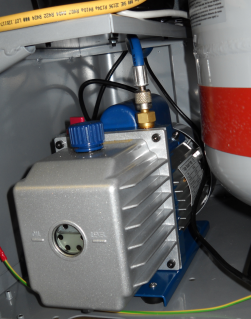 ATTENZIONEnon disperdere il lubrificante nell’ambiente ma smaltire come rifiuto speciale e secondo le norme in vigore.Sostituzione del filtro disidratatoreSostituire il filtro disidratatore ogni 130Kg di gas recuperato o almeno ogni 2 anni anche se la stazione non viene utilizzata costantemente.Attivare la procedura di svuotamento filtro prima di smontarlo (contattare l’assistenza tecnica)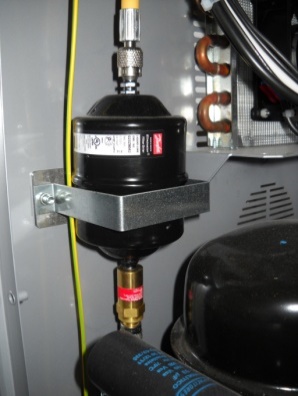 Scollegare la stazione dalla rete elettricaAprire il pannello posterioreSvitare lentamente il filtroATTENZIONE: potrebbe essere rimasto del gas all’interno del filtroMontare il nuovo filtro (rispettandone il verso).ATTENZIONE non disperdere il filtro nell’ambiente ma smaltire come rifiuto speciale e secondo le norme in vigore.Informazione sui RISCHI RESIDUII rischi residui che permangono, malgrado siano state adottate le misure di protezione integrate nella progettazione della macchina e malgrado le protezioni e le misure di protezione complementari adottate, sono:RIBALTAMENTO DELLA MACCHINASe l’operatore non rispetta l’obbligo, prescritto nel manuale, di accompagnare la macchina negli spostamenti e frenarla durante l’utilizzo, può subire lesioni per schiacciamento causa ribaltamento della macchina.PROIEZIONE DI GAS REFRIGERANTESe l’operatore non rispetta l’obbligo, prescritto nel manuale, per il corretto collegamento della macchina all’automezzo, di chiudere i rubinetti della bombola negli interventi di manutenzione straordinaria e di utilizzare guanti ed occhiali protettivi, può subire lesioni dovute alla proiezione di gas refrigerante.TRANCIAMENTOSe l’operatore non rispetta l’obbligo, prescritto nel manuale, di staccare l’alimentazione elettrica prima di accedere all’interno della macchina, può subire lesioni per contatto con le alette dell’elettroventola.SOFFOCAMENTO DA GAS REFRIGERANTESe l’operatore non rispetta l’obbligo, prescritto nel manuale, per il corretto collegamento della macchina all’automezzo, di chiudere i rubinetti della bombola negli interventi di manutenzione straordinaria, di utilizzare la macchina in ambienti ventilati e di effettuare la corretta manutenzione della macchina, può subire lesioni dovute alla inalazione di gas refrigerante.CONTATTO DIRETTO CON ELEMENTI IN TENSIONE Se l’operatore non rispetta l’obbligo, prescritto nel manuale, di staccare l’alimentazione elettrica prima di accedere all’interno della macchina, può subire lesioni per contatto diretto con parti in tensione.CONTATTO INDIRETTO Se la macchina viene collegata ad una presa elettrica non protetta per i contatti indiretti nel rispetto delle norme nel paese di impiego, come prescritto nel manuale, chi viene a contatto con parti in tensione per contatto indiretto, può subire lesioni.Note finali Le immagini di questo stampato sono fornite a titolo indicativo.Spin Srl potrà apportare in qualunque momento e senza preavviso modifiche ai modelli descritti in questo stampato per ragioni di natura tecnica o commerciale2	Guarantee	383	Warnings	384	Environmental notes	385	General Information	395.1	Purpose of this manual	395.2	Safety rules	396	Technical Specifications	406.1	Technical properties	406.2	Keyboard	406.3	Included accessories	407	Setup and safety devices	417.1	Recommendations for the correct use of the device	417.2	Installation	417.3	Preparation of the station	417.4	Executable processes	417.5	Safety devices	418	Description of the station	428.1	Printer paper replacement	448.2	Display messages	449	Preparation of the station	4510	Station Usage	4610.1	Charging the internal bottle	4610.2	Pressure tests	4610.3	Manual cycle	4710.3.1	Operation description menu “Manual/Automatic”.	4810.4	Automatic Cycle	5210.5	Data Base	5310.5.1	Personal DataBase	5410.6	Printing (only Printer version)	5510.6.1	Individual printing	5510.6.2	Total Printing	5510.7	Utilities	5610.7.1	Internal Cleaning	5610.7.2	Refilling wash*	5610.7.3	Recycling wash*	5710.7.4	Nitrogen Test	5710.8	Setup	5810.8.1	Oil setting	5810.8.2	Software Update	5810.8.3	Hose length setting	5810.8.4	Head printing	5910.8.5	Sensor Control	5910.8.6	User Management	5910.8.7	Data Link	6010.9	Setting	6110.9.1	Date/Time	6110.9.2	Language	6110.9.3	Display Setting	6110.9.4	Technical Service	6110.10	Lock Station	6110.11	Info	6211	Ordinary Maintenance	6311.1	Pump Oil	6311.1.1	Oil Refill	6311.1.2	Pump Oil Replacement	6311.2	Dehydrating Filter Replacement	6412	Information on RESIDUAL RISKS	64GuaranteeThe device comes with a guarantee period of 12 months from the date of delivery.The compressor and the vacuum pump, in case of functioning with an unsuited oil or even without oil, get excluded from the guarantee.WarningsWhen this symbol is shown, it means that not respecting or badly interpreting the instructions may cause injuries to people.To integrate the specifications of the manual, the following use indications are reported:Follow the station during the movement and brake it during the use;Do not expose the station at room temperature > 45º C; the outside use must be limited to the strictly operation-necessary duration time;Do not use the device in presence of potentially explosive atmosphere;Use the station in rain-protected locations.Environmental notesNOISE	The Machine presents a Lep,d value of less than 70 dB (A).If positioned in areas with a noise value of more than 80 dB(A), the employer must instruct and inform the operator of the risks involved with the exposure to the noise and he/she must take the necessary precautions according with the authorized doctor.PACKAGING	Do not throw away the packaging, but separate it according to the type of material (eg. Cardboard, wood, plastic material, etc.) and dispose of it in conformity with the local and national laws in force.OUT OF ORDER	At the end of the Machine’s working life:Disactivate the Machine, by disconnecting it from the electric power supply and cutting the supply line cable;Disassemble the Electronic Panel and the related electronic card-board;Disassemble the components, separating the various types.DISPOSAL	At the end of the Machine’s working life, the parts, separated by the type of material, have to be disposed in conformity with the local and national laws in force.For the electric and electronic devices, called Electrics and electronics Equipments (WEEE), according with EC Directive 2012/19/UE, regarding the reduction of hazardous substances in electrical and electronic equipment and the disposal of waste, the Manufacturer specifies:Do NOT dispose of this equipment as common waste; separate collection is mandatory; Ask the retailer about collection points authorised for regular disposal; Stick to the standards for correct waste management, to prevent potential effects on the environment and human health;The symbol on the side indicates that separate collection of waste electrical and electronic equipment is mandatory for scrapping.The distributor who doesn’t ensure a separated collection system of professional WEEE shall be punished with a fine from €30.000,00 to €100.000,00.BATTERIES AND ACCUMULATORS REMOVALIn conformity with the European Directive 2006/66/CE, the removal instructions of the battery (lithium type CR2032) contained in the station, are provided below: Place the station switch in the off position;Disconnect the station from the mains power supply;Remove the rear panel by unscrewing the fixing screws;Remove the round battery from the electronic board.General InformationPurpose of this manualThis manual is related to the use and maintenance of the recovery, recycling, vacuum and recharging of station CLEVER PLUS, and intends to provide a complete user guide of the machine and its periodic maintenance.It is absolutely necessary to read this manual carefully before using this device. The machine is equipped with protection devices designed to prevent any harm or injury to the operator.The manufacturer declines any responsibility in case of improper use of the machine, or in case of defusing, by the used, of the protection devices mentioned above. The instruction manual is an integrating part of the machine and has to remain with it at every time, even in case of sale. The machine is recognised by a serial number plate, which shows model, year of construction and serial number. The plate is attached to the side of the device. (img.1).warnings: this device is exclusively designed for specialists who are competent with the use of refrigerator systems, refrigerator gases and with the possible damages that pressure devices can cause. the CLEVER PLUS is able to accomplish the steps of recovery, recycling, vacuum and recharge in air conditioning systems of vehicles and industrial vehicles which contain the cooling liquid freon r 134a (or refrigerant hfo1234yf by the CLEVER PLUS hfo1234yf - version.) the producer declines any responsability regarding the use of a cooling liquid (freon) that is not the recommended one. warnings: The a/c station CLEVER PLUS R134a must be used exclusively for the refrigerant R134aThe a/c station CLEVER PLUS HFO1234YF must be used exclusively for the refrigerant HFO1234YFVersion R1234YF: Attention, HFO1234yf is a flammable gas if submitted to particular temperature conditions and in case of saturated environment. For this reason, CLEVER PLUS HFO1234yf is equipped with a fan that starts immediately as soon as the machine is turned on, to vent any leak of gas. The air conditioning machine is equipped also with a special software that foresees an automatic leak test at the start up. In case of leak, a message will be displayed. In that case, immediately turn off the machine and contact the service centre.Safety rulesWHEN WORKING WITH REFRIGERANTS IT IS REQUIRED THE USE OF GLOVES AND GOGGLES.IF IT IS POSSIBLE, WORK IN A VENTILATED AREA TO AVOID INHALING REFRIGERANT. IF THE REFRIGERANT GETS ACCIDENTALLY IN CONTACT WITH THE SKIN, PROCEED IN THE FOLLOWING WAY: USE WATER TO UNFREEZE THE AFFECTED AREAS; REMOVE CAREFULLY THE CONTAMINATED PROTECTION CLOTHES;CONSULT A DOCTOR.WARNING: THE CLOTHES CAN STICK TO THE SKIN IN CASE OF ICE BURNING.IN CASE OF ACCIDENTAL CONTACT WITH THE EYES PROCEED IN THE FOLLOWING WAY:RINSE THE EYES WITH PLENTY OF WATER;SEEK FOR MEDICAL ASSISTANCE IMMEDIATELY.IF THE REFRIGERANT IS ACCIDENTALLY SWALLOWED PROCEED IN THE FOLLOWING WAY:RINSE YOUR MOUTH AND DRINK A LOT OF WATER;SEEK FOR MEDICAL ASSISTANCE.Technical SpecificationsTechnical propertiesKeyboardIncluded accessoriesnr. 1 plastic dispenser of 250 g to inject standard fresh oil nr. 1 plastic dispenser of 250 g to drain the used oilnr. 1 plastic dispenser of 250 g to inject hybrid fresh oil nr. 1 power supply cablenr. 1 low pressure quick fittingnr. 1 high pressure quick fittingnro. 2 hoses (1 for high pressure and 1 for low pressure) 3mt long Setup and safety devicesRecommendations for the correct use of the deviceBefore switchin-on the device please check if there is oil in the vacuum pump. If the oil is missing fill it up until it reaches the level that can be seen in the spinner. Use only mineral oil  for vacuum pumps type AV68 (Art. AV68I).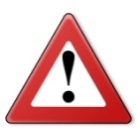 InstallationThe machine has to be transported and raised in vertical position. Tilting  can drain the oil from the vacuum pump and from the compressor. The machine can be moved only on horizontal floors,  the use of the machine is not recommended on rough ground outside the workshop.Preparation of the stationBefore turning on the station make sure that  the power voltage is the same  as the one indicated on the plate next to the power socket. (img 4).IMPORTANT: the station must be connected to an electric socket  protected against indirect contacts, according to the inforce rules in the country of use.  it is recommended to follow carefully the safety rules mentioned above  to safeguard the personnel dealing with refrigerant pressure treatment systems. 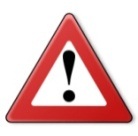 Executable processesThe CLEVER PLUS R134A performs the following steps: recovery, recycling, vacuum and charging of air conditioning systems for cars and industrial vehicles, which contains freon R134A. The CLEVER PLUS HFO1234YF performs the following steps: recovery, recycling, vacuum and charging of air conditioning systems for cars and industrial vehicles, which contains freon HFO1234YF.It is declined any responsibility for the misuse of other REFRIGERANT.Safety devicesSecurity valve, calibrated at 16 bar for the internal bottleAutomatic stop of the compressor in the event of overpressure (>15 bar)Thermical protection of the compressor against overcharge (inside the compressor)Electronic alarms for filling over 80% of the capacity and for the minimum gas amount required to perform the recharge (< 1Kg )Wrong operating alarm in case of attempting to perform a vacuum with the system under pressure. Control display of the oil level in the pump.Electronic pressure sensor for the switching off of the recovery compressor and the automatic control of leaks. Solenoid valves for complete function automatism. Display LCD board with electronic protection (PTC). Protection fuse on the starting module. Description of the stationReferred to the following pictures.Printer paper replacementFollow the procedure as shown in the images above. Display messagesAll reports are shown by messages on the LCD display. Once the machine is on, the display shows the amount of refrigerant available in the bottle and the room temperature. If there is a malfunction during any phase, the display will show a warning or error.Preparation of the stationFor the preparation of the station please see the pictures of Chapter 8Mount the hoses to the threaded fittings (1/4 sae) of low and high pressure of the station – fig.9aClose the High and Low pressure taps – fig.9aScrew the rapid fittings to the hoses (blue= low pressure - red= high pressure) – fig. 9aPlug in the power supply and press the main switch (fig. 7-c) for starting the station Read on the display screen the amount of refrigerant available in the internal bottle. Fill up the fresh oil bottle (Ha - Hb) with the appropriate oil for cooling (optional). Connecting the quick fittings to the vehicleTo connect the quick fittings to the car unscrew the tap counterclockwise (closed hose), pull up the tap, insert it into the connector of the AC system, releasing the ring. Make sure that the connector is fully inserted. Screw the tap clockwise to open the hose (gas passageway).Station UsageCharging the internal bottleThe current amount of refrigerant inside the bottle has been inserted to run a station test. For this reason, the gas bottle has to be recharged using an external bottle before starting the station. Total recommended amount 3-4 Kg of gas.To charge the CLEVER PLUS internal bottle, connect the high pressure red hose to an external bottle (liquid side!). Open the bottle tap. Open the high pressure tap.Use the arrow keys left/right to navigate through the menu and select "Bottle Refill".To confirm the procedure press “Enter” on the display and the current amount of gas available will be visualized on the display;Use the arrow keys up/down to program the amount of gas you want to load. It will be possible to program an amount of gas, but do not exceed 80% of the maximum capacity of the bottle;Press “Enter” to confirm the start of the bottle charging procedure;The display will show: the amount of recovered gas and the total current amount left in the bottle. Once the amount of gas is achieved, the display will show a warning message to close the tap of the external bottle and confirm the procedure by pressing “Enter”. In this way the current gas inside the hoses and in the AC station circuit  will be recovered Take notice: if the programmed amount of gas is not achieved the display will show a message “the external bottle is empty”. THE INTERNAL BOTTLE IS EQUIPPED WITH A MECHANICAL SECURITY VALVE WHICH OPENS AUTOMATICALLY WHEN THE PRESSURE EXCEEDS 16 BAR. THERE IS A SECOND VALVE ON THE INTERNAL  BOTTLE.Pressure tests To run a pressure test in the AC machinery the two taps of high and low pressure have to be closed.Connect the high and low pressure hoses to the vehicle.Start the vehicle at a speed of 1500rpm/min.Enter the A/C system.check the pressures on external gauges (img. 6-b  and img. 6-c), with reference to the following table: NB: the pressure values in the table are indicative and they could change depending on the AC system of the vehicle. ATTENTION: the operation has to be performed with engine on and with air conditioning inserted.To add gas at the AC system program the gas quantity by manual mode (Charge Gas function par. 10.3.1) and open only the low pressure tap (LP)To remove gas from the AC system, open only the high pressure tap (HP) and do a recovery (Recovery function  see par. 10.3.1).NB: Never open simultaneously the two taps (LP and HP), during the pressures test! At the end of the test, disconnect the couplings of the AC system, open the taps of the station and do the recovery of the gas (Recovery function see par. 10.3.1).Manual cycleUse the arrow “right/left”  keys to navigate through the menu and select the option “Manual/Automatic”;Confirm the option by pressing the “Enter” key.If the station is preset for Standard and Hybrid systems, the display will show the choice of the type of system Standard / Hybrid.Select with the “up/down” keys the system type desired and confirm by pressing “Enter” key.Internal cleaning according to the type of system selectedTake Notice: if it is selected another type of system, different from the previous one completed, it will be executed an internal cleaning.WARNING! Before selecting the system type ensure that the two quick fittings of high and low pressure located at the end of the hoses are not connected to the vehicleDO NOT EVER RUN AN INTERNAL CLEANING WITH THE FITTINGS CONNECTED TO THE VEHICLEWAIT until the end of the cleaning to proceed. The cleaning operation will end when the display shows a message after the oil drain.WARNING! If the cleaning cycle is interrupted it will be required to initiate the cleaning every time, even selecting the same system type.Manual cycle operating stage In the menu, select the type of operation among those listed: Recovery (R)Vacuum (V)Vacuum Test (T)Oil Injection (Smix - Hmix)(standard or hybrid according to the system type) Gas Charging (C) Use the arrow “right/left” keys to navigate through the menu and select the different stages. Use the arrow “up/down” keys to change the information of the selected stage. Press the “Enter” key to start the procedure.Take notice : to the oil injection (standard or hybrid) or the gas charging, the system has to be vacuumed (run a vacuum procedure before using it).Operation description menu “Manual/Automatic”.Recovery function: Use the arrow “right/left” keys to navigate through the menu and select the “R” gas recovery symbol;. 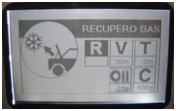 Open the high and low pressure tapsConfirm by pressing the “Enter” key to recover the refrigerant from the AC system. The station will try to perform a recovery. Take notice: when the gauge pressure on the LP and HP is less than 0 bar (absence of pressure) it will start the oil draining. The recovery will end automatically once the AC system does not contain any gas (pressure <0.2 bar). You can interrupt the recovery function at any time by pressing the "C" key.At the end of the recovery, the station will automatically move to the oil draining function (the vacuum pump is activated during the oil draining);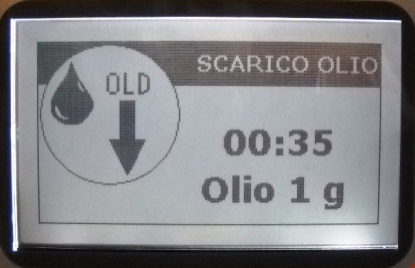 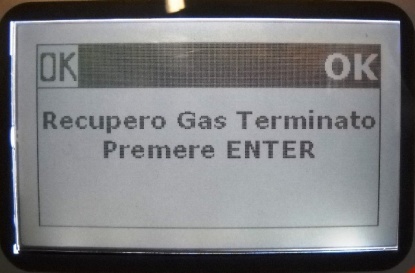 If during the oil draining occurs a pressure increase, it is automatically activated the recovery function. Note: The machine is equipped with a safety device that controls the current gas amount in the internal bottle; trying to perform a recovery with the bottle filled over the alarm threshold (> 80%) the display will show a “full bottle” message. In this case it is necessary to drain extra gas in a rechargeable external bottle.Vacuum function:Use the arrow “right/left” keys to navigate through the menu and select the “V” Vacuum symbol;Use the arrow “up/down” keys to set up the vacuum desired duration (the recommended duration is 20 minutes at least).Open the high and low pressure tapsTo confirm the programmed duration time set and run the vacuum function press the “Enter” key. 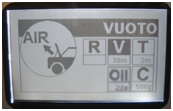 Take notice: during the vacuum function it is possible to press the arrow “up/down” keys to modify the vacuum duration (operating duration).Take notice: if trying to run a vacuum with the system under pressure (>0.2 bar) the display will show a “warning system under pressure” message. In this case it is necessary to run a recovery first.Take notice: if during the vacuum function occurs a pressure increase, the display will show a “warning system under pressure”. In this case it is necessary to run a recovery first.NOTE: after the vacuum function it will be run a “vacuum test” if programmed with a different value from 0 to the test vacuum parameters.Test vacuum function:Use the arrow “right/left” keys to navigate through the menu and select the “T” Vacuum Test symbol;Use the arrow “up/down” keys to set up the vacuum desired duration (the recommended is 2 minutes at least).To confirm the programmed duration and run the vacuum function press the “Enter” key.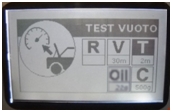 If a vacuum test is set up (> 0), at the end of the vacuum function it will start automatically a vacuum test with the programmed duration. After the programmed duration, if it is not detected any leaks in the AC system the display will show the "Vacuum and Vacuum Test finished, press Enter" message.If a leak is detected in the station, the display will show a “system leak” message (only if the leak test was previously programmed);in that case it will be necessary to find the leakage with the help of a leak detector lamp or a elettronic leak detector (accessories upon request).Oil charging function: Use the arrow “right/left” keys to navigate through the menu and select the “Oil Charge” symbol (Smix / Hmix) depending on system type selected.Use the arrows “up/down” to programme the amount of charging oil.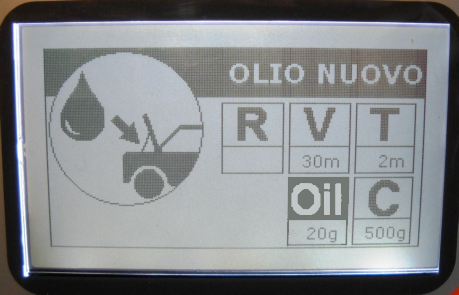 Open the high and low pressure taps.Press the “Enter” key to run the oil charging. Take notice: To inject the oil, the system has to be vacuumed (run a vacuum function in the AC system). With system under pressure it will be visualizes an error “system under pressure” message. NOTE for AUTOMATIC CYCLE: by selecting "A" using the down arrow key (below zero) it will be charged the same amount of oil drained during the "Recovery" function.Take notice: if select “A” in manual mode the station will not charge oil in the systemOil charging function for hybrid systems: From the main menu select “Manual/ Automatic” and press the “Enter” key.If the station is preset for Standard and Hybrid systems, the display will show the choice of the type of system Standard / Hybrid.Select with the “up/down” keys the system type desired and confirm by pressing “Enter” key.WARNING!: run this operation with closed quick fittingsIf selected a different system type from the previous one programmed, the station will start running an Internal Cleaning. The duration of the internal cleaning will be required on the display.Take Notice: using PAG oil in hybrid vehicles or in electrical vehicles it may damage the vehicle compressor.Take Notice: it is possible to insert tracer in the car previously mixed with oil in the specific small tank.Take Notice: always run an internal cleaning to avoid oil contamination.If the cleaning cycle is interrupted it will be required to initiate the cleaning every time, even selecting the same system type.The cleaning cycle is completed when the oil drain is finished.Once the oil draining is finished the display will enter on the “Manual/ Automatic” page.Use the arrow “right/left” keys to navigate through the menu and select the “Oil Charge” symbol (Hmix).Use the arrows “up/down” to programme the amount of charging oil.Open the high and low pressure taps.Press the “Enter” key to run the oil charging. Take notice: To inject the oil, the system has to be vacuumed (run a vacuum function in the AC system). With system under pressure it will be visualizes an error “system under pressure” message. NOTE for AUTOMATIC CYCLE: by selecting "A" using the down arrow key (below zero) it will be charged the same amount of oil drained during the "Recovery" function.Take notice: if select “A” in manual mode the station will not charge oil in the systemGas charging function: Ensure that in the internal bottle has a sufficient amount of gas before proceeding.Use the arrow “right/left” keys to navigate through the menu and select  the “C” Gas Charge symbol; 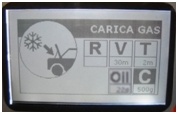 Use the arrows “up/down” to programme the amount of gas to charge in the AC system. Open the high and low pressure taps.Press the “Enter” key to run the procedure. When the recharge is done the display will show a “Charge cylce finished press Enter” message. Take notice: if it is not possible to complete the recharge (bottle pressure < = to the AC machinery pressure) close the tap of high pressure  and start the engine of the vehicle with the air conditioning on. The remaining part of gas will be aspirated. Individual stages printing (only Printer version)At the end of each stage it will possible to print the current procedure by pressing the “Print” key. The display will show the “Individual Print” message. Press “Enter” to start the operation.Take notice: do not pull the paper while printing.Automatic CycleEnsure that in the internal bottle there is a sufficient amount of gas before proceeding.If the current amount of gas in the internal bottle before starting the stage is less than 1 kg, the display will show a “insufficient gas” message. Use the arrow “right/left” keys to navigate through the menu and select the option “Manual/Automatic”; Confirm the option by pressing the “Enter” key. 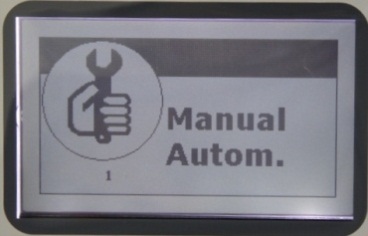 The display will show the option “Standard/ Hybrid”, select with the “up/down” arrows the system type desired and confirm the procedure by pressing “Enter”.Take Notice: if it is selected a different system type from the previous one programmed, it will start an Internal Cleaning.WARNING!: Before selecting the system type ensure that the two quick fittings of high and low pressure located at the end of the hoses are not connected to the vehicleDO NOT EVER RUN AN INTERNAL CLEANING WITH THE FITTINGS CONNECTED TO THE VEHICLEWAIT until the end of the internal cleaning to proceed. The cleaning operation will end when the display shows a message, after the oil drain.WARNING! If the internal cleaning is interrupted it will be requie every time, even selecting the same system type.Use the arrow “right/left” keys to navigate through the different functions. Use the arrows “up/down” to set up the functions as described on paragraph 10.3.1 “Operation description menu Manual/Automatic”.Take Notice: it is possible to set up the oil automatically as follows:1) setting up the desider quantity;2) Charging the same amount of oil drained after the Recovery function. To set up this option select “A” by using the “down” arrow key (under the 0 value it will be visualized “A”).After changing the parameters, navigate with the arrow keys until the “START” symbol on the left, open “High pressure” and “Low pressure” taps,  then press “Enter” to confirm.It will run automatically the whole cycle. For the recovery phase, the automatic cycle provides  2 recoveries with  a 2 minutes pause in stand-by mode.Once the cycle is finished the display will show a “Automatic Cycled finished Press ENTER” message. The current gas inside the CLEVER PLUS hoses can be recovered  by removing the quick fittings from the AC system and selecting the Recovery (see paragraph 10.3.1 manual recovery function).At the end of the cycle it will be possible to print the operation by pressing the “Print” key (only Printer version). The display will show a “Individual printing” message. Press “Enter” to start the operation.Take notice: do not pull the paper while printing. If leakage is detected, the display will show a "leak system" message (only if the leaking test was previously programmed), in that case it will be necessary to find the leakage with the help of a leak detector lamp or a leak detector (accessories upon request). Take notice: if a function standard is positioned on zero that function will not be executed. Take notice: If the current amount of gas in the internal bottle before starting the stage is less than 1 kg, the display will show a “insufficient gas” message. Run an internal bottle recharge.Data BaseEnsure that in the internal bottle there is a sufficient amount of gas before proceeding. If the current amount of gas in the internal bottle before starting the stage is less than 1 kg, the display will show a “insufficient gas” message. Run an internal bottle recharge (see the paragraph Charging Internal Bottle)From the main page use the arrow “right/left” keys to navigate through the menu and select the “Data Base” symbol. 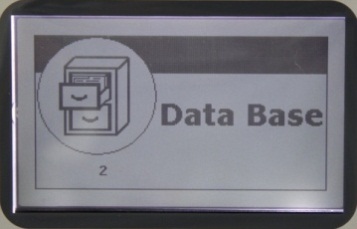 Press the “Enter” key to enter in the Data Base menu. Take Notice: It is possible to use the “Data Base” key on the keyboard to access directly the Data Base menu. Use the arrow “right/left” keys to search the desired category (CAR/TRUCK/TRACTOR/ PERSONAL DATABASE) confirm by pressing the “Enter” key.Use the arrow “right/left” keys to search the desired brand and confirm the option by pressing the “Enter” key. Select the desired vehicle by pressing the “Enter” key. Use the arrow “right/left” keys to search the version of the selected model. It can be seen on the display the vehicle model, the type of gas used and the amount of current gas in the system. Select the system type standard/ hybrid desired and confirm the procedure by pressing “Enter”.Take Notice: if it is selected a different system type from the previous one programmed, it will start an Internal Cleaning.WARNING!: Before selecting the system type ensure that the two quick fittings of high and low pressure located at the end of the hoses are not connected to the vehicleDO NOT EVER RUN AN INTERNAL CLEANING WITH THE FITTINGS CONNECTED TO THE VEHICLEWAIT until the end of the internal cleaning to proceed. The cleaning operation will end when the display shows a message, after the oil drain.WARNING! If the internal cleaning is interrupted it will be requie every time, even selecting the same system type.Select “Start” to run automatically the whole cycle. The standars can be modify “temporarily” and it’s possible to perform the various functions separately (Recovery (R), Vacuum (V), Vacuum Test (T), Oil Injection (standard/hybrid), Gas Charge (C)) following the instructions contained in section "Manual/Automatic".Personal DataBaseParameters StoringThe personal database can contain up to 100 positions.To store the data you have to enter in the menue DataBase and choose the category PersonalDB.Select the position on where you want to store the data.It will appear the following screen: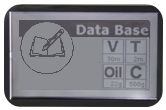 Set the parameters of the functions Vacuum (minutes), Vacuum Test (minutes), Oil Charge (grams), Gas Charge (grams). Press “C” button to store the data set.Use of the stored dataTo use the stored data you have to enter in the menu DataBase and choose the category Personal DB.Select the position  where the data have been yet stored.It will appear the following screen with the previous stored data: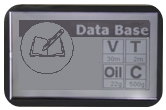 Press “Enter” to pass on the screen  Manual/Automatic, from which you can start the automatic cycle or the single functions in manual.Printing (only Printer version)  Individual printingThe printing function provides the printing of the last operation executed. To access this function select “print” from the main menu and confirm by pressing the “Enter” key or press the “Print” key on the keyboard. 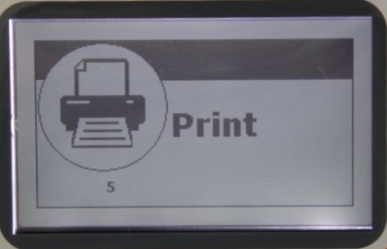 Depending on the last operation run, the following operations are possible:1) Printing of the last operation run (from the manual cycle)2) Printing with the option of inserting the vehicle's plate, brand and kilometres (from the automatic cycle)3) Printing with automatic visualization of the vehicle (from the Data Base) with plate and kilometresTotal PrintingTo enter the function "Total Printing" select "Print" from the main menu and confirm with "Enter". Use the right/left arrow keys to enter the menu "Total Printing". It is possible to have the reports concerning gas and oil for the considered period of time and for a specific User.UtilitiesIn the "Utilities" menu the following functions can be found:INTERNAL CLEANINGREFILLING WASH*RECYCLING WASH*NITROGEN TEST**Take notice: the starred functions can be used only with some additional accessories available upon request.Please contact your seller to know the kit's prices and availability.Internal CleaningSelect the Internal Cleaning icon and confirm with “Enter”.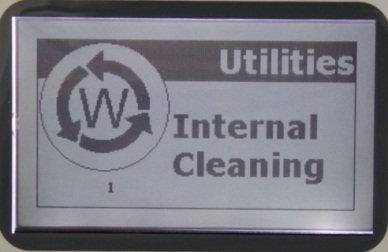 Set the desired duration of time for the cleaning.Pressing the "Enter" key a cleaning and rinsing of the gas inside the station will take place.Once the duration of time set has passed, the station will switch to the automatic oil discharge.The station is able to carry out an auto-cleaning of the internal circuits. The function "Internal Cleaning" is also ideal for the treatment of the gas contained in the internal bottle.The cleaning will stop automatically once the duration of time set has passed.WARNING to be able to complete a cleaning it is necessary for the bottle to contain at least 4 kg of gas.WARNING do not make a cleaning with quick fittings connected to a vehicleRefilling wash*Warning: To be able to carry out the refilling wash of the AC system it is necessary to ask for the 01.000.96 kit at our distributor.With Spin's washing kit it is possible to carry out the washing of AC systems without the need to strip down any part of the system or with the compressor dismantled.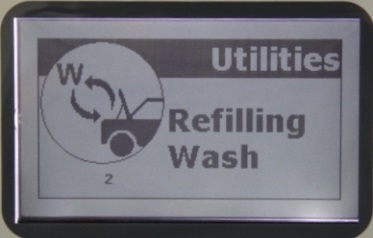 To confirm press the "Enter" keySet the desired duration time of vacuum (suggested at least 5 min)To confirm press the "Enter" keyAt the end of the washing it is possible to print a statement of the operation.Take notice: Use instructions inside the kitWARNING to carry out a washing it is necessary to have inside the bottle at least 4 kg of gasRecycling wash*Warning: The recycling wash is possible only by using a dedicated kit, available upon request.For the recycling wash it is necessary to use some dedicated fittings to insert in the circuit in the place of the expansion hose. 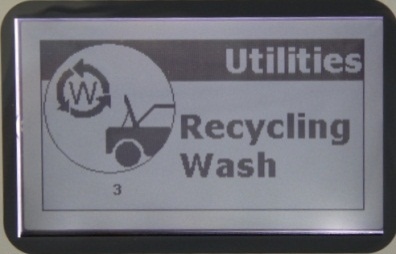 To confirm press the "Enter" keySet the desired time of vacuum (suggested at least 5 min)To confirm press the "Enter" keyAt the end of the washing it is possible to print a statement of the operation.Take notice: Use instructions inside the kitWARNING to be able to carry out a washing it is necessary to have inside the bottle at least 4 kg of gasNitrogen TestThe nitrogen test allows the control of the sealing capacity of the AC system under pressure.To be able to carry out the test it is necessary to request the dedicated kit at your seller.Take notice: Use instructions inside the kitThe Nitrogen Test is done on a low-pressure hose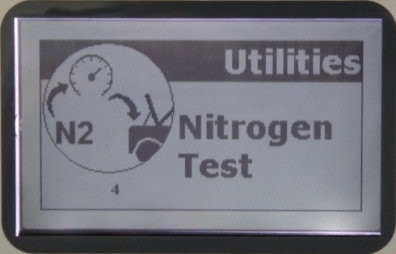 SetupIt is possible to change some settings of “CLEVER PLUS” by pressing the "Setup" symbol.Oil setting	This function is not available on the stations provided with the oil balance.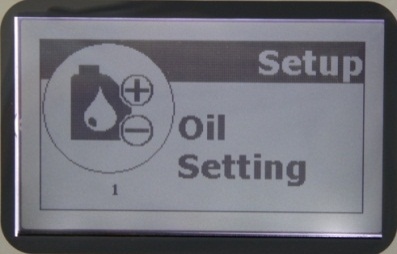 Software UpdateThis function allows the update of the AC station's software and Data Base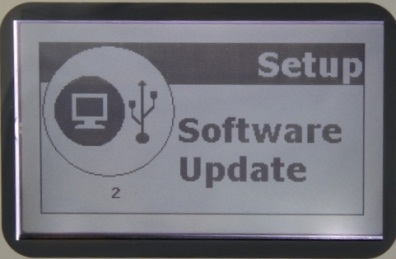 Hose length settingUse the up/down arrow keys to set the length of the hoses. The station will automatically compensate the amount of gas contained inside the hoses during the recharging phase.To confirm press the "Enter" key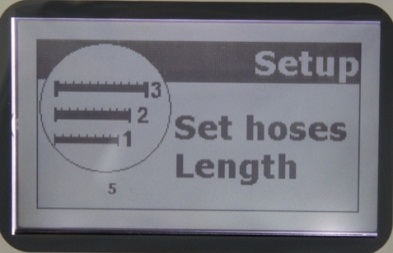 Head printingUse this function to set the head printing.Nr. 10 rows of 21 letters are available.Use the right/left arrow keys to move on the grid.Pressing the "F" key at the same time of the right/left arrow key, it is possible to move vertically on the grid.Use the up/down arrow keys to select a letter.Press the "Enter" key to confirmSensor ControlUse this function to control the machine's status (for Service)User ManagementUse this function to modify user and password. Nr. 10 user's accounts are available.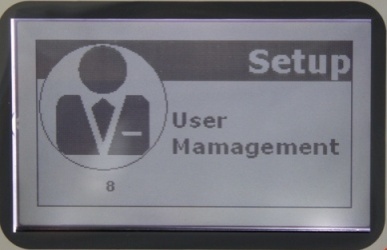 Once inside the "User Management" menu, the user (00; 01; 02;…;10) with its password will be shown.The administrator is user "00" and the default password is "0000".Take notice: Only the administrator may create or modify other users’ passwords.The default passwords are:	To modify the password of the user administrator "00"Select User "00"Move with the arrow keys on "password"To confirm press the "Enter" keyInsert the new password and the old passwordTo confirm press the "Enter" keyTo modify other users’ passwords (00 – 10)Only by entering as user administrator "00" you will be allowed to modify other users’ passwords.Enter in the dedicated pageInsert the number of the user "XX"Turn it on with on/offInsert the new passwordInsert in the proper square the old passwordTake notice: It is not possible to modify the administrator's passwordTake notice: It is not possible to use the same password for more than one userData LinkIt can be uploaded the gas report on a PC with the use of a dedicated softwareSettingIn the Setting menu it is possible to change some settings of “CLEVER PLUS”.Date/TimeUse the "Enter" key to modify date and time. Use the arrow keys to change the datas shown and the "Enter" key to confirm. Confirming the minutes you leave the Date/Time Setting.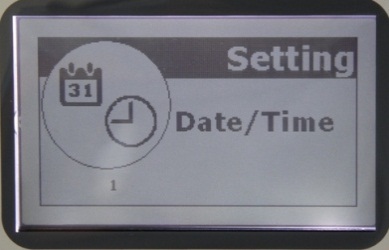  LanguageUse this function to select the desired language. Display SettingIt is possible to control the contrast of the display. Use the arrow keys to modify the values shown. Use the "Enter" key to confirm.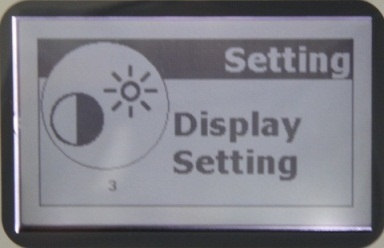 Technical ServiceFor technical assistance only.Lock StationBy default this option is off, to put it on ask for information at your seller.InfoIn the Info menu it is possible to find some useful information about CLEVER PLUS. Pressing the "Enter" key will show on the display a page reporting the following information:Setting - Version FW - Capacity of the internal bottle - Service DatePressing the right arrow key, the last operation run will be shown.Date and Time – Result – Details of the function.Pressing again the right arrow key, tha gas report will appear:Date and Time - Total amount of gas recovered - Total amount of standard oil recharged - Total amount of hybrid oil recharged - Total amount of additive recharged - Total amount of oil discharged - Total amount of time of work of the vacuum pump.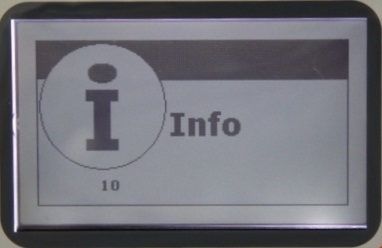 Ordinary MaintenanceTO MAINTAIN THE STATION PERFECTLY EFFICIENT, IT IS NECESSARY TO CARRY OUT THE ORDINARY MAINTENANCETHE ABSENCE OF MAINTENANCE RELEASES THE MANUFACTURER FROM ANY RESPONSIBILITY CONCERNING THE GUARANTEE.EVERY OPERATION OF ORDINARY MAINTENANCE MUST BE DONE WHILE THE STATION IS DISCONNECTED FROM THE ELECTRIC POWER SUPPLY.EVERY OPERATION WHICH IS NOT ORDINARY MAINTENANCE MUST BE DONE BY SPECIALIZED AND COMPETENT OPERATORSPeriodically (according to the use), replace the dehydrating filter and the pump oil. In any case, after 130 kg of gas recovered, a message of maintenance appears on the display - carry out at this moment the maintenance of the station.Pump OilReplace the pump oil after 100/150 hours of working or at least every year even if the station is used occasionally. The oil's replacement is indispensable also when the presence of contaminating substancies in the oil makes it turbid; in this case the mechanical parts of the pump may be damaged irreparably. Use mineral oil for vacuum pumps type AV68I. The amount needed is around 300 grams.Oil RefillInsert new oil from the "B" cap, until arriving to the level shown in the "C" indicator.Pump Oil ReplacementDischarge the oil from the "A" cap.Insert new oil from the "B" cap, until reaching the level shown in the "C" indicator.WARNINGDO NOT DISCHARGE THE OIL IN THE ENVIRONMENT BUT DISPOSE OF IT AS A SPECIAL WASTE ACCORDING TO THE LAWS IN FORCE.Dehydrating Filter ReplacementReplace the dehydrating filter after 130 kg of recovered gas or at least every 2 years even if the station is used occasionally.Activate the filter emptying procedure before disassembling it (contact the technical assistance)Disconnect the station from the power supplyRemove the front panels of the station. Slowly unscrew the filter WARNING: there could be gas inside the filter Assemble the new filter (according to its direction) WARNINGDO NOT DISCHARGE THE FILTER IN THE ENVIRONMENT BUT DISPOSE OF IT AS A SPECIAL WASTE ACCORDING TO THE LAWS IN FORCE.Information on RESIDUAL RISKS The residual risks remaining, in spite of the protective measures integrated in the machine's design and the complementary measures of protection, are:OVERTURNING OF THE MACHINEIf the operator does not respect the obligation, written on this manual, to accompany the machine while it is being moved and brake it during use, he/she may suffer damages for crushing due to the overturning of the machine.CASTING OF REFRIGERANT If the operator does not respect the obligation, written on this manual, regarding the correct connection of the machine to the vehicle, by closing the bottle's taps during the operations of extraordinary maintenance and by using protective gloves and goggles, he/she may suffer damages due to the casting of refrigerant.   SHEARINGIf the operator does not respect the obligation, written on this manual, of disconnecting the machine from the electric power supply before entering the machine, he/she may suffer damages due to contact with the vanes of the electric fan.SUFFOCATING DUE TO REFRIGERANTIf the operator does not respect the obligation, written on this manual, regarding the connection of the machine to the vehicle, by closing the bottle's taps during the operations of extraordinary maintenance, by using the machine only in ventilated environments, and by carrying out the correct maintenance of the machine, he/she may suffer damage due to the inhalation of refrigerant. DIRECT CONTACT WITH ELEMENTS IN TENSION (LIVE)If the operator does not respect the obligation, written on this manual, of disconnecting the machine from the electric power supply  before entering the machine, he/she may suffer damages due to direct contact with elements in tension (live).INDIRECT CONTACTIf the machine is connected to an unprotected socket, regarding indirect contacts as stated in the laws in force in the country of use, as written on this manual, he/she who comes in indirect contact with parts in tension (live) may suffer damages.Final notes The images in this document are given as an indication.Spin Srl reserves the right to change the models described in this publication at any time and without notice for commercial or technical reasons.Macchina • Machine
STAZIONE ARIA CONDIZIONATAAIR CONDITIONING STATIONModello • Model
CLEVER PLUS PRNCLEVER PLUS 1234 PRNCostruttore • Manufacturer
SPIN s.r.l.Uffici e Stabilimento • Offices & Factory
via Casalecchio, 35/G – 47924 – RIMINI (RN) – ITALYtel: +39.0541.730777 – fax: +39.0541.731315http: www.spinsrl.it – e-mail: info@spinsrl.itIndice • IndexIndice • IndexIndice • IndexDichiarazione di Conformità CE • EC Declaration of ConformityDichiarazione di Conformità CE • EC Declaration of ConformityPag.	3Istruzioni originaliItalianoPag.	7Translation of the original instructionsEnglishPage.	36SPIN s.r.l.Via Casalecchio 35/G47924 RiminiAggiornato al / Updated to 06/02/2020Aggiornato al / Updated to 06/02/2020Aggiornato al / Updated to 06/02/2020Aggiornato al / Updated to 06/02/2020Aggiornato al / Updated to 06/02/2020Aggiornato al / Updated to 06/02/2020Aggiornato al / Updated to 06/02/2020                               Componenti principali della macchina / Main machine’s components                               Componenti principali della macchina / Main machine’s components                               Componenti principali della macchina / Main machine’s components                               Componenti principali della macchina / Main machine’s components                               Componenti principali della macchina / Main machine’s components                               Componenti principali della macchina / Main machine’s components                               Componenti principali della macchina / Main machine’s componentsAttrezzaturaDescrizioneModelloModelloModello1Bombola12 litri51081059/P51081059/P51081059/P2Tubazioni<.TB5055.10085TB5055.10085TB5055.10085TB5056.10085TB5056.10085TB5056.10085TB5060.10085TB5060.10085TB5060.100853Valvola sicurezza VS1816AHNBRPEVS1816AHNBRPEVS1816AHNBRPE4Evaporatore/SeparatoreSPEVO770150TBSPEVO770150TBSPEVO770150TB5CondensatoreClassificato come tubazioni1200791200791200796CompressoreGL90TBGL90TBGL90TB7Gruppo ManifoldElettrovalvole510176510176510176INSIEMEStazione ACCLEVER PLUS AUTOKELLY PRNCLEVER PLUS AUTOKELLY PRNCLEVER PLUS AUTOKELLY PRNSPIN s.r.l.Via Casalecchio 35/G47924 RiminiAggiornato al / Updated to 06/02/2020Aggiornato al / Updated to 06/02/2020Aggiornato al / Updated to 06/02/2020Aggiornato al / Updated to 06/02/2020Aggiornato al / Updated to 06/02/2020Aggiornato al / Updated to 06/02/2020Aggiornato al / Updated to 06/02/2020                               Componenti principali della macchina / Main machine’s components                               Componenti principali della macchina / Main machine’s components                               Componenti principali della macchina / Main machine’s components                               Componenti principali della macchina / Main machine’s components                               Componenti principali della macchina / Main machine’s components                               Componenti principali della macchina / Main machine’s components                               Componenti principali della macchina / Main machine’s componentsAttrezzaturaDescrizioneModelloModelloModello1Bombola12 litri51081059/P51081059/P51081059/P2Tubazioni<.TB5055.10085TB5055.10085TB5055.10085TB5056.10085TB5056.10085TB5056.10085TB5060.10085TB5060.10085TB5060.100853Valvola sicurezza VS1816AHNBRPEVS1816AHNBRPEVS1816AHNBRPE4Evaporatore/SeparatoreSPEVO770150TBSPEVO770150TBSPEVO770150TB5CondensatoreClassificato come tubazioni1200791200791200796CompressoreGL90TBGL90TBGL90TB7Gruppo ManifoldElettrovalvole510176510176510176INSIEMEStazione ACCLEVER PLUS AUTOKELLY 1234 PRNCLEVER PLUS AUTOKELLY 1234 PRNCLEVER PLUS AUTOKELLY 1234 PRNCompressore:Ermetico con reintegro automatico dell’olioPotenza:250 watt –Capacità di recupero (fase liquida):300gr/min –Pompa a vuoto:MonostadioPortata:100lt/minGrado di vuoto:7x102Test del vuoto:Automatico con allarme sonoro e messaggio su displayBombola di stoccaggio:A doppio pescante e valvola di sicurezzaCapacità di refrigerante:12,5 KgManometri di  Bassa e Alta pressioneAnalogici – Ø80 - cl 1Precisione bilancia:± 5grAlimentazione:230 V / 50 HzRumorositàInferiore a 70dB (misurati con fonometro in classe 2 secondo norme IEC 651 e IEC 804)Lunghezza tubi:3 mt cad.Dimensioni macchina:500 x 520 x h 950 mmPeso:69KgStampante 24 colonneSolo versione PrinterTasti “Freccia” destra/sinistra per spostarsi all’interno dei menù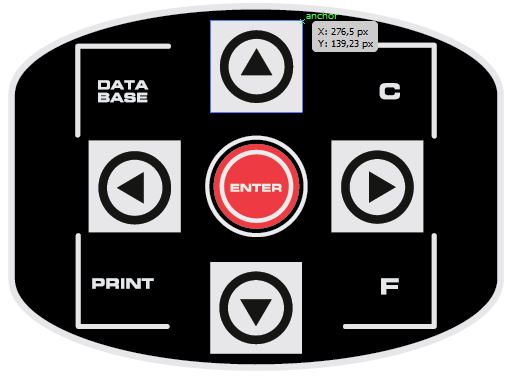 Tasti “Freccia” su/giù per modificare i parametriTasto “Enter” per confermareTasto “C” per uscire dalla funzioneTasto “DataBase” per accedere direttamente al Data BaseTasto “Print” per stampare i dati dell’ultima operazione effettuataTasto “F” tasto multifunzioneRIFERIMENTIRIFERIMENTIFig. 6 APressione bombola Fig. 6 BManometro bassa pressioneFig. 6 CManometro alta pressioneFig. 6 DDisplay grafico con visualizzazione dati/pressioni/impostazioni/temperatura/quantità gas in bombolaFig. 6 ETastiera 9 tastiFig. 6 FStampanteFig. 6 GRubinetto bassa pressione per lavaggio internoFIg. 6 HRubinetto alta pressione per lavaggio internoFig. 7 ARaccordo rapido bassa pressioneFig. 7 BRaccordo rapido alta pressioneFig. 7 CModulo polisnap con interruttore accensione e fusibili protezioneFig. 7 DTanichetta carica olio nuovo standardFig. 7 ETanichetta scarico olio esaustoFig. 7 FTanichetta carica olio nuovo ibridoTemperatura ambientebassa PressioneAlta Pressione°C 150,5 – 2,07,5 – 13°C 200,5 – 2,510 – 16°C 250,5 – 2,512 – 18°C 300,5 – 312 – 20CompressorHermetic with the automatic recovey of oilPower250 watt –Recovery capacity (liquid fase)300g/min –Vacuum pumpSingle-stageCapacity100lt/minVacuum level7x102Vacuum testAutomatic, with audible alarm and display messageStorage bottleTwo containers and security valveTank capacity12,5 KgLow and high pressure gaugesAnalogical – Ø80 - cl 1Precision scale± 5gPower supply230 V / 50 HzLoudnessUnder 70dB (measured with sound level meter class 2 according to standards IEC 651 and IEC 804)Hose length3 mt eachMachine dimensions500 x 520 x h 950 mmWeight69Kg24 columns printerOnly Printer Version“Right / Left arrow” buttons to move along the menù“UP / Down arrow” buttons to modify the parameters“Enter” button to confirm“C” button to exit the functions“DataBase” button to enter into the Data Base“Print” button to print the last operation performed“F” multifunction buttonREFERENCESREFERENCESImg. 6 aInternal bottle pressure gauge Img. 6 bLow pressure gaugeImg. 6 cHigh pressure gauge Img. 6 dGraphic display with data view/pressures/settings/temperature/gas amount inside the bottle Img. 6 e9 key Keyboard Img. 6 fPrinter Img. 6 gLow pressure tap Img. 6 hHigh pressure tapImg. 7 aLow pressure quick fitting Img. 7 bHigh pressure quick fittingImg. 7 cPolisnap with power switch and protection fuses  Img. 7 dStandard New Oil TankImg. 7 eWaste Oil TankImg. 7 fHybrid New Oil TankRoom temperatureLow PressureHigh Pressure°C 150,5 – 2,07,5 – 13°C 200,5 – 2,510 – 16°C 250,5 – 2,512 – 18°C 300,5 – 312 – 20